ГОСТ 12.1.005-88 Система стандартов безопасности труда (ССБТ). Общие санитарно-гигиенические требования к воздуху рабочей зоны (с Изменением N 1)ГОСТ 12.1.005-88

Группа Т58МЕЖГОСУДАРСТВЕННЫЙ СТАНДАРТСистема стандартов безопасности трудаОБЩИЕ САНИТАРНО-ГИГИЕНИЧЕСКИЕ ТРЕБОВАНИЯ К ВОЗДУХУ РАБОЧЕЙ ЗОНЫ
Occupational safety standards system. General sanitary requirements for working zone air
МКС 13.040.30
ОКСТУ 0012Дата введения 1989-01-01ИНФОРМАЦИОННЫЕ ДАННЫЕ1 РАЗРАБОТАН И ВНЕСЕН Министерством здравоохранения СССР, Всесоюзным Центральным Советом Профессиональных Союзов
      
     РАЗРАБОТЧИКИ
     А.А.Каспаров, Р.Ф.Афанасьева, Е.К.Прохорова (руководители темы); О.Г.Алексеева, Л.Г.Арутюнян, Л.А.Басаргина, Н.А.Бессонова, Л.П.Боброва-Голикова, Н.Л.Василенко, Л.А.Гвозденко, Б.А.Дворянчиков, Г.А.Дьякова, Л.П.Еловская, Н.Г.Иванов, Н.Г.Карнаух, Б.А.Кацнельсон, Б.А.Курляндский, Б.Г.Лыткин, Н.С.Михайлова, Н.Н.Молодкина, С.И.Муравьева, Л.В.Павлухин, Е.М.Ратнер, Г.Н.Репин, Л.А.Серебряный, К.К.Сидоров, Е.Л.Синицина, Н.В.Славинская, В.Н.Тетеревников, В.П.Чащин, Ф.М.Шлейфман, Н.И.Шумская
         2 УТВЕРЖДЕН И ВВЕДЕН В ДЕЙСТВИЕ Постановлением Государственного комитета СССР по стандартам от 29.09.88 N 3388
     3 ВЗАМЕН ГОСТ 12.1.005-76
     4 ССЫЛОЧНЫЕ НОРМАТИВНО-ТЕХНИЧЕСКИЕ ДОКУМЕНТЫ     
     5 ИЗДАНИЕ (январь 2008 г.) с Изменением N 1*, принятым в июне 2000 г. (ИУС 9-2000)
________________
     * Действует на территории Российской Федерации.     
     

     Настоящий стандарт распространяется на воздух рабочей зоны предприятий народного хозяйства. Стандарт устанавливает общие санитарно-гигиенические требования к показателям микроклимата и допустимому содержанию вредных веществ в воздухе рабочей зоны. Требования к допустимому содержанию вредных веществ в воздухе рабочей зоны распространяются на рабочие места независимо от их расположения (в производственных помещениях, в горных выработках, на открытых площадках, транспортных средствах и т.п.).
     
     Требования к микроклимату не распространяются на рабочие места в подземных и горных выработках, в транспортных средствах, животноводческих и птицеводческих помещениях, помещениях для хранения сельскохозяйственных продуктов, холодильниках и складах.
     
     Стандарт не распространяется на требования к воздуху рабочей зоны при радиоактивном загрязнении.
     
     Стандарт содержит общие требования к методам измерения и контроля показателей микроклимата и концентраций вредных веществ.
     
     Термины и пояснения к ним приведены в приложении 1.
     
     1. ОПТИМАЛЬНЫЕ И ДОПУСТИМЫЕ ВЕЛИЧИНЫ ПОКАЗАТЕЛЕЙ МИКРОКЛИМАТА В ПРОИЗВОДСТВЕННЫХ ПОМЕЩЕНИЯХ*_____________
     * В соответствии с санитарными нормами микроклимата производственных помещений, утвержденными Минздравом СССР.
     
     1.1. Показателями, характеризующими микроклимат, являются:
     1) температура воздуха;
     2) относительная влажность воздуха;
     3) скорость движения воздуха;
     4) интенсивность теплового излучения.
     1.2. Оптимальные показатели микроклимата распространяются на всю рабочую зону, допустимые показатели устанавливаются дифференцированно для постоянных и непостоянных рабочих мест. Оптимальные и допустимые показатели температуры, относительной влажности и скорости движения воздуха в рабочей зоне производственных помещений должны соответствовать значениям, указанным в табл.1.
          Таблица 1
Оптимальные и допустимые нормы температуры, относительной влажности и скорости движения воздуха в рабочей зоне производственных помещений  ________________ * Большая скорость движения воздуха в теплый период года соответствует максимальной температуре воздуха, меньшая - минимальной температуре воздуха. Для промежуточных величин температуры воздуха скорость его движения допускается определять интерполяцией; при минимальной температуре воздуха скорость его движения может приниматься также ниже 0,1 м/с - при легкой работе и ниже 0,2 м/с - при работе средней тяжести и тяжелой.
          
     1.3. Допустимые величины показателей микроклимата устанавливаются в случаях, когда по технологическим требованиям, техническим и экономическим причинам не обеспечиваются оптимальные нормы.
     1.4. В кабинах, на пультах и постах управления технологическими процессами, в залах вычислительной техники и других производственных помещениях при выполнении работ операторского типа, связанных с нервно-эмоциональным напряжением, должны соблюдаться оптимальные величины температуры воздуха 22-24°С, его относительной влажности 60-40% и скорости движения (не более 0,1 м/с). Перечень других производственных помещений, в которых должны соблюдаться оптимальные нормы микроклимата, определяется отраслевыми документами, согласованными с органами санитарного надзора в установленном порядке.
     1.5. При обеспечении оптимальных показателей микроклимата температура внутренних поверхностей конструкций, ограждающих рабочую зону (стен, пола, потолка и др.), или устройств (экранов и т.п.), а также температура наружных поверхностей технологического оборудования или ограждающих его устройств не должны выходить более чем на 2°С за пределы оптимальных величин температуры воздуха, установленных в табл.1 для отдельных категорий работ. При температуре поверхностей ограждающих конструкций ниже или выше оптимальных величин температуры воздуха рабочие места должны быть удалены от них на расстояние не менее 1 м. Температура воздуха в рабочей зоне, измеренная на разной высоте и в различных участках помещений, не должна выходить в течение смены за пределы оптимальных величин, указанных в табл.1 для отдельных категорий работ.
     1.6. При обеспечении допустимых показателей микроклимата температура внутренних поверхностей конструкций, ограждающих рабочую зону (стен, пола, потолка и др.), или устройств (экранов и т.п.) не должна выходить за пределы допустимых величин температуры воздуха, установленных в табл.1, для отдельных категорий работ. Перепад температуры воздуха по высоте рабочей зоны при всех категориях работ допускается до 3°С.
     
     Колебания температуры воздуха по горизонтали в рабочей зоне, а также в течение смены допускаются до 4°С - при легких работах, до 5°С - при средней тяжести работах и до 6°С - при тяжелых работах, при этом абсолютные значения температуры воздуха, измеренной на разной высоте и в различных участках помещений в течение смены, не должны выходить за пределы допустимых величин, указанных в табл.1.
     
     Требования 1.5 и 1.6 к температуре внутренних поверхностей ограждающих конструкций и устройств не распространяются на температуру поверхностей систем охлаждения и отопления помещений и рабочих мест.
     1.7. При обеспечении оптимальных и допустимых показателей микроклимата в холодный период года следует применять средства защиты рабочих мест от радиационного охлаждения от остекленных поверхностей оконных проемов, в теплый период года - от попадания прямых солнечных лучей.
     1.8. Интенсивность теплового облучения работающих от нагретых поверхностей технологического оборудования, осветительных приборов, инсоляции на постоянных и непостоянных рабочих местах не должна превышать 35 Вт/м при облучении 50% поверхности тела и более, 70 Вт/м - при величине облучаемой поверхности от 25 до 50% и 100 Вт/м - при облучении не более 25% поверхности тела.
     
      Интенсивность теплового облучения работающих от открытых источников (нагретый металл, стекло, “открытое” пламя и др.) не должна превышать 140 Вт/м, при этом облучению не должно подвергаться более 25% поверхности тела и обязательным является использование средств индивидуальной защиты, в том числе средств защиты лица и глаз.
     
     При наличии теплового облучения температура воздуха на постоянных рабочих местах не должна превышать указанные в табл.1 верхние границы оптимальных значений для теплого периода года, на непостоянных рабочих местах - верхние границы допустимых значений для постоянных рабочих мест.
     1.9. В производственных помещениях, расположенных в четвертом строительно-климатическом районе, определяемом в соответствии со строительными нормами и правилами по климатологии и геофизике, утвержденными Госстроем СССР, при соблюдении требований 1.11 по предупреждению перегревания работающих, верхнюю границу допустимой температуры воздуха в теплый период года, указанную в табл.1, допускается повышать на постоянных и непостоянных рабочих местах соответственно:
     
     не выше 31 и 32°С - при легких работах;
     
     не выше 30 и 31°С - при работах средней тяжести;
     
     не выше 29 и 30°С - при тяжелых работах.
     
     Скорость движения воздуха при этом должна увеличиваться на 0,1 м/с, а относительная влажность воздуха понижаться на 5% на каждый градус повышения температуры, начиная от верхних границ допустимых температур воздуха, установленных в табл.1 для отдельных категорий работ по тяжести в теплый период года.
     1.10. В производственных помещениях, расположенных в строительно-климатическом подрайоне IV Б, определяемом в соответствии со строительными нормами и правилами по климатологии и геофизике, утвержденными Госстроем СССР, допускается в теплый период года на постоянных и непостоянных рабочих местах повышать относительную влажность воздуха, но не более чем на 10% по отношению к допустимым величинам, приведенным в табл.1 для различных параметров температуры воздуха.
     1.11. В производственных помещениях, в которых допустимые нормативные величины показателей микроклимата невозможно установить из-за технологических требований к производственному процессу или экономически обоснованной нецелесообразности, должна быть обеспечена защита работающих от возможного перегревания и охлаждения: системы местного кондиционирования воздуха, воздушное душирование, помещения для отдыха и обогревания, спецодежда и другие средства индивидуальной защиты, регламентация времени работы и отдыха и т.п. В целях профилактики тепловых травм температура наружных поверхностей технологического оборудования или ограждающих его устройств не должна превышать 45°С.
     
     2 ТРЕБОВАНИЯ К МЕТОДАМ ИЗМЕРЕНИЯ И КОНТРОЛЯ ПОКАЗАТЕЛЕЙ МИКРОКЛИМАТА2. ТРЕБОВАНИЯ К МЕТОДАМ ИЗМЕРЕНИЯ И КОНТРОЛЯ ПОКАЗАТЕЛЕЙ МИКРОКЛИМАТА2.1. Измерения показателей микроклимата должны проводиться в начале, середине и конце холодного и теплого периода года не менее 3 раз в смену (в начале, середине и конце). При колебаниях показателей микроклимата, связанных с технологическими и другими причинами, измерения необходимо проводить также при наибольших и наименьших величинах термических нагрузок на работающих, имеющих место в течение рабочей смены.
     
     Измеренные величины показателей микроклимата должны соответствовать нормативным требованиям табл.1 (1.4-1.6 и 1.8).
     2.2. Температуру, относительную влажность и скорость движения воздуха измеряют на высоте 1,0 м от пола или рабочей площадки при работах, выполняемых сидя, и на высоте 1,5 м - при работах, выполняемых стоя. Измерения проводят как на постоянных, так и на непостоянных рабочих местах при их минимальном и максимальном удалении от источников локального тепловыделения, охлаждения или влаговыделения (нагретых агрегатов, окон, дверных проемов, ворот, открытых ванн и т. д.).
     2.3. В помещениях с большой плотностью рабочих мест, при отсутствии источников локального тепловыделения, охлаждения или влаговыделения, участки измерения температуры, относительной влажности и скорости движения воздуха распределяются равномерно по всему помещению в соответствии с табл.2.
     
     Таблица 2
Минимальное количество участков измерения параметров микроклимата2.4. Для определения разности температуры воздуха и скорости его движения по высоте рабочей зоны следует проводить выборочные измерения на высоте 0,1; 1,0 и 1,7 м от пола или рабочей площадки в соответствии с задачами исследования.
     
     Каждая из измеренных на этих уровнях величин должна соответствовать требованиям табл.1 (1.4-1.6 и 1.8).
     2.5. При наличии источников лучистого тепла интенсивность теплового облучения на постоянных и непостоянных рабочих местах необходимо определять в направлении максимума теплового излучения от каждого из источников, располагая приемник прибора перпендикулярно падающему потоку на высоте 0,5; 1,0 и 1,5 м от пола или рабочей площадки.
     
     Интенсивность теплового облучения, измеренная на каждом из этих уровней, должна соответствовать нормативным требованиям 1.8.
     2.6. Измерения температуры поверхностей ограждающих конструкций (стен, пола, потолка) или устройств (экранов и т.п.), наружных поверхностей технологического оборудования или его ограждающих устройств следует производить в рабочей зоне на постоянных и непостоянных рабочих местах.
     2.7. Температуру и относительную влажность воздуха следует измерять аспирационными психрометрами. При отсутствии в местах измерения источников лучистого тепла температуру и относительную влажность воздуха можно измерять психрометрами типа ПБУ-1М, суточными и недельными термографами и гигрографами при условии сравнения их показаний с показаниями аспирационного психрометра.
     2.8. Скорость движения воздуха измеряют анемометрами ротационного действия (крыльчатые анемометры). Малые величины скорости движения воздуха (менее 0,3 м/с), особенно при наличии разнонаправленных потоков, измеряют электроанемометрами, а также цилиндрическими и шаровыми кататермометрами и т.п.
     2.9. Тепловое облучение, температуру поверхностей ограждающих конструкций (стен, пола, потолка) или устройств (экранов и т.п.), наружных поверхностей технологического оборудования или его ограждающих устройств следует измерять приборами типа актинометров, болометров, электротермометров и т.п.
     2.10. Диапазон измерения и допустимая погрешность измерительных приборов должны соответствовать требованиям табл.3.
     Таблица 3
Требования к измерительным приборам3 ПРЕДЕЛЬНО ДОПУСТИМОЕ СОДЕРЖАНИЕ ВРЕДНЫХ ВЕЩЕСТВ В ВОЗДУХЕ РАБОЧЕЙ ЗОНЫ     
3. ПРЕДЕЛЬНО ДОПУСТИМОЕ СОДЕРЖАНИЕ ВРЕДНЫХ ВЕЩЕСТВ В ВОЗДУХЕ РАБОЧЕЙ ЗОНЫ3.1. Содержание вредных веществ в воздухе рабочей зоны не должно превышать предельно допустимых концентраций (ПДК), используемых при проектировании производственных зданий, технологических процессов, оборудования, вентиляции, для контроля за качеством производственной среды и профилактики неблагоприятного воздействия на здоровье работающих.
     3.2. Содержание вредных веществ в воздухе рабочей зоны подлежит систематическому контролю для предупреждения возможности превышения предельно допустимых концентраций - максимально разовых рабочей зоны (ПДК) и среднесменных рабочей зоны (ПДК).
     
     Величины ПДК и ПДК приведены в приложении 2.
     3.3. При одновременном содержании в воздухе рабочей зоны нескольких вредных веществ разнонаправленного действия ПДК остаются такими же, как и при изолированном воздействии.
     3.4. При одновременном содержании в воздухе рабочей зоны нескольких вредных веществ однонаправленного действия (по заключению органов государственного санитарного надзора) сумма отношений фактических концентраций каждого из них (, ,..., ) в воздухе к их ПДК (ПДК, ПДК,..., ПДК) не должна превышать единицы
     .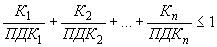 4 КОНТРОЛЬ ЗА СОДЕРЖАНИЕМ ВРЕДНЫХ ВЕЩЕСТВ В ВОЗДУХЕ РАБОЧЕЙ ЗОНЫ     
4. КОНТРОЛЬ ЗА СОДЕРЖАНИЕМ ВРЕДНЫХ ВЕЩЕСТВ В ВОЗДУХЕ РАБОЧЕЙ ЗОНЫ4.1. Общие требования
     4.1.1. Отбор проб должен проводиться в зоне дыхания при характерных производственных условиях.
     4.1.2. Для каждого производственного участка должны быть определены вещества, которые могут выделяться в воздух рабочей зоны. При наличии в воздухе нескольких вредных веществ контроль воздушной среды допускается проводить по наиболее опасным и характерным веществам, устанавливаемым органами государственного санитарного надзора.
     4.2. Требования к контролю за соблюдением максимально разовой ПДК
     4.2.1. Контроль содержания вредных веществ в воздухе проводится на наиболее характерных рабочих местах. При наличии идентичного оборудования или выполнении одинаковых операций контроль проводится выборочно на отдельных рабочих местах, расположенных в центре и по периферии помещения.
     4.2.2. Содержание вредного вещества в данной конкретной точке характеризуется следующим суммарным временем отбора: для токсических веществ - 15 мин, для веществ преимущественно фиброгенного действия - 30 мин. За указанный период времени может быть отобрана одна или несколько последовательных проб через равные промежутки времени. Результаты, полученные при однократном отборе или при усреднении последовательно отобранных проб, сравнивают с величинами ПДК.
     4.2.3. В течение смены и (или) на отдельных этапах технологического процесса в одной точке должно быть последовательно отобрано не менее трех проб. Для аэрозолей преимущественно фиброгенного действия допускается отбор одной пробы.
     4.2.4. При возможном поступлении в воздух рабочей зоны вредных веществ с остронаправленным механизмом действия должен быть обеспечен непрерывный контроль с сигнализацией о превышении ПДК.
     4.2.5. Периодичность контроля (за исключением веществ, указанных в 4.2.4) устанавливается в зависимости от класса опасности вредного вещества: для I класса - не реже 1 раза в 10 дней, II класса - не реже 1 раза в месяц, III и IV классов - не реже 1 раза в квартал.
     
     В зависимости от конкретных условий производства периодичность контроля может быть изменена по согласованию с органами государственного санитарного надзора. При установленном соответствии содержания вредных веществ III, IV классов опасности уровню ПДК допускается проводить контроль не реже 1 раза в год.
     4.3. Требования к контролю за соблюдением среднесменных ПДК
     4.3.1. Среднесменные концентрации определяют для веществ, для которых установлен норматив - ПДК. Измерение проводят приборами индивидуального контроля либо по результатам отдельных измерений. В последнем случае ее рассчитывают как величину, средневзвешенную во времени, с учетом пребывания работающего на всех (в том числе и вне контакта с контролируемым веществом) стадиях и операциях технологического процесса. Обследование осуществляется на протяжении не менее чем 75% продолжительности смены в течение не менее 3 смен. Расчет проводится по формуле
     ,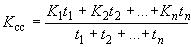 
где  - среднесменная концентрация, мг/м;
     
     , ,...,  - средние арифметические величины отдельных измерений концентраций вредного вещества на отдельных стадиях (операциях) технологического процесса, мг/м;
     
       ,  ,...,  - продолжительность отдельных стадий (операций) технологического процесса, мин.
     4.3.2. Периодичность контроля за соблюдением среднесменной ПДК должна быть не реже кратности проведения периодических медицинских осмотров, установленной Минздравом СССР.
          
     5 ТРЕБОВАНИЯ К МЕТОДИКАМ И СРЕДСТВАМ ИЗМЕРЕНИЯ КОНЦЕНТРАЦИЙ ВРЕДНЫХ ВЕЩЕСТВ В ВОЗДУХЕ РАБОЧЕЙ ЗОНЫ5. ТРЕБОВАНИЯ К МЕТОДИКАМ И СРЕДСТВАМ ИЗМЕРЕНИЯ  КОНЦЕНТРАЦИЙ ВРЕДНЫХ ВЕЩЕСТВ В ВОЗДУХЕ РАБОЧЕЙ ЗОНЫ5.1. Структура, содержание и изложение методик измерения концентраций вредных веществ в воздухе рабочей зоны должны соответствовать требованиям ГОСТ 12.1.016, ГОСТ 8.010.
     5.1.*  Структура, содержание и изложение методик выполнения измерений концентраций вредных веществ в воздухе рабочей зоны должны соответствовать требованиям ГОСТ Р 8.563.
_________________
     * Действует на территории Российской Федерации - Изменение N 1 (ИУС 9-2000).
     
     5.2. Методики измерения концентраций вредных веществ в воздухе рабочей зоны, разрабатываемые, пересматриваемые или внедряемые, должны быть утверждены Минздравом СССР и метрологически аттестованы в соответствии с требованиями ГОСТ 12.1.016, ГОСТ 8.010.
     5.2.* Разрабатываемые, пересматриваемые или внедряемые методики выполнения измерений концентраций вредных веществ в воздухе рабочей зоны должны быть аттестованы в соответствии с требованиями ГОСТ Р 8.563 и утверждены Минздравом России в установленном порядке.
_________________
     * Действует на территории Российской Федерации - Изменение N 1 (ИУС 9-2000).     
     
     5.3. Методики и средства должны обеспечивать избирательное измерение концентрации вредного вещества в присутствии сопутствующих компонентов на уровне 0,5 ПДК.
     5.4. Суммарная погрешность измерений концентраций вредного вещества не должна превышать ±25%.
     5.4.* Границы допускаемой погрешности измерений концентрации вредных веществ в воздухе рабочей зоны, равных ПДК или более, должны составлять ±0,25% от измеряемой величины при доверительной вероятности 0,95; при измерениях концентраций ниже ПДК - границы допускаемой абсолютной погрешности измерений должны составлять ±0,25 ПДК в мг/м при доверительной вероятности 0,95.
_________________
     * Действует на территории Российской Федерации - Изменение N 1 (ИУС 9-2000).  
        
      Нумерация соответствует оригиналу, здесь и далее по тексту. - Примечание изготовителя базы данных.Вероятно, ошибка оригинала. Следует читать "±25%". - Примечание изготовителя базы данных.  
     
      Примечания:
     1. Данное требование распространяется на результаты единичных измерений (измерений, полученных при однократном отборе проб).
     2. Для веществ, ПДК которых ниже 1,0 мг/м, допускается увеличивать указанные нормы не более чем в 2 раза.
              
      5.5. Результаты измерений концентраций вредных веществ в воздухе приводят к условиям: температуре 293 К (20°С) и давлению 101,3 кПа (760 мм рт. ст.).
     5.6. Измерение концентраций вредных веществ в воздухе рабочей зоны индикаторными трубками должно проводиться в соответствии с ГОСТ 12.1.014.
     5.7. Для автоматического непрерывного контроля за содержанием вредных веществ остронаправленного действия должны быть использованы быстродействующие и малоинерционные газоанализаторы, технические требования к которым должны быть согласованы с Минздравом СССР.
     5.7.* Для автоматического непрерывного контроля за содержанием вредных веществ в воздухе рабочей зоны должны быть использованы автоматические газоанализаторы и газоаналитические комплексы утвержденных типов, соответствующие требованиям ГОСТ 13320 и обеспечивающие выполнение требований 5.4 непосредственно или в совокупности с методикой выполнения измерений.
_________________
     * Действует на территории Российской Федерации - Изменение N 1 (ИУС 9-2000).     
  
     ПРИЛОЖЕНИЕ 1 (справочное). ПОЯСНЕНИЯ ТЕРМИНОВ, ВСТРЕЧАЮЩИХСЯ В СТАНДАРТЕПРИЛОЖЕНИЕ 1
СправочноеПРИЛОЖЕНИЕ 2 (обязательное). ПРЕДЕЛЬНО ДОПУСТИМЫЕ КОНЦЕНТРАЦИИ (ПДК) ВРЕДНЫХ ВЕЩЕСТВ В ВОЗДУХЕ РАБОЧЕЙ ЗОНЫ
ПРИЛОЖЕНИЕ 2
ОбязательноеПродолжение

     ПродолжениеПродолжениеПРИЛОЖЕНИЕ 3 (справочное). УКАЗАТЕЛЬ СИНОНИМОВ, ТЕХНИЧЕСКИХ И ТОРГОВЫХ НАЗВАНИЙ ВЕЩЕСТВ В ТАБЛИЦЕПРИЛОЖЕНИЕ 3
Справочное
     
Электронный текст документа
подготовлен АО "Кодекс" и сверен по:
официальное издание
М.: Стандартинформ, 2008Обозначение НТД, на который дана ссылкаНомер пункта, приложенияГОСТ 8.010-90
     5.1, 5.2ГОСТ 12.1.007-76
     Приложение 1 (п.16)ГОСТ 12.1.014-84
     5.6ГОСТ 12.1.016-79
     5.1, 5.2ГОСТ 13320-81
     5.7*ГОСТ Р 8.563-96
     5.1*, 5.2*Период годаКатегория
работТемпература, °СТемпература, °СТемпература, °СТемпература, °СТемпература, °СОтносительная влажность, %Относительная влажность, %Скорость движения, м/сСкорость движения, м/соптималь-
наядопустимаядопустимаядопустимаядопустимаяоптималь-
наядопустимая на рабочих местах постоянных и непостоянных, не болееопти-
маль-
ная, не болеедопустимая на рабочих местах постоянных и непосто- янных*верхняя границаверхняя границанижняя границанижняя границана рабочих местахна рабочих местахна рабочих местахна рабочих местахпосто-
янныхне-
посто-
янныхпос-
тоян-
ныхне-
посто-
янных
 Холод-
ныйЛегкая - Iа
     22-242526211840-60750,1Не более 0,1Легкая - Iб
     21-232425201740-60750,1Не более 0,2Средней тяжести - IIа
     18-202324171540-60750,2Не более 0,3Средней тяжести - IIб
     17-192123151340-60750,2Не более 0,4Тяжелая - III
     16-181920131240-60750,3Не более 0,5ТеплыйЛегкая - Iа
     23-252830222040-6055
(при 28°С)0,10,1-0,2Легкая - Iб
     22-242830211940-6060
(при 27°С)0,20,1-0,3Средней тяжести - IIа
     21-232729181740-6065
(при 26°С)0,30,2-0,4Средней тяжести - IIб
     20-222729161540-6070
(при 25°С)0,30,2-0,5Тяжелая - III
     18-202628151340-6075
(при 24°С
и ниже)0,40,2-0,6Площадь помещения, мКоличество участков измеренияДо 100
     4" 400 включ.
     8Св. 400Количество участков определяется расстоянием между ними, которое не должно превышать 10 м
     Наименование показателяДиапазон измеренияПредельное отклонениеТемпература воздуха по сухому термометру, °СОт 30 до 50 включ.±0,2Температура воздуха по смоченному термометру, °С" 0 " 50 "±0,2Температура поверхности, °С" 0 " 50 "±0,5Относительная влажность воздуха, %
     " 10 " 90 "±5,0Скорость движения воздуха, м/с" 0 " 0,5 "±0,05Св. 0,5±0,1Интенсивность теплового облучения, Вт/мОт 10 до 350 включ.±5,0Св. 350±50,0ТерминПояснение1. Производственные помещенияЗамкнутые пространства в специально предназначенных зданиях и сооружениях, в которых постоянно (по сменам) или периодически (в течение рабочего дня) осуществляется трудовая деятельность людей2. Рабочая зонаПространство, ограниченное по высоте 2 м над уровнем пола или площадки, на которых находятся места постоянного или непостоянного (временного) пребывания работающих3. Рабочее местоМесто постоянного или временного пребывания работающих в процессе трудовой деятельности4. Постоянное рабочее местоМесто, на котором работающий находится большую часть своего рабочего времени (более 50% или более 2 ч непрерывно). Если при этом работа осуществляется в различных пунктах рабочей зоны, постоянным рабочим местом считается вся рабочая зона5. Непостоянное рабочее местоМесто, на котором работающий находится меньшую часть (менее 50% или менее 2 ч непрерывно) своего рабочего времени6. Микроклимат производственных помещенийМетеорологические условия внутренней среды этих помещений, которые определяются действующими на организм человека сочетаниями температуры, влажности, скорости движения воздуха и теплового излучения7. Оптимальные микроклиматические условияСочетания количественных показателей микроклимата, которые при длительном и систематическом воздействии на человека обеспечивают сохранение нормального теплового состояния организма без напряжения механизмов терморегуляции. Они обеспечивают ощущение теплового комфорта и создают предпосылки для высокого уровня работоспособности8. Допустимые микроклиматические условияСочетания количественных показателей микроклимата, которые при длительном и систематическом воздействии на человека могут вызывать преходящие и быстро нормализующиеся изменения теплового состояния организма, сопровождающиеся напряжением механизмов терморегуляции, не выходящим за пределы физиологических приспособительных возможностей. При этом не возникает повреждений или нарушений состояния здоровья, но могут наблюдаться дискомфортные теплоощущения, ухудшение самочувствия и понижение работоспособности9. Холодный период годаПериод года, характеризуемый среднесуточной температурой наружного воздуха, равной +10°С и ниже10. Теплый период годаПериод года, характеризуемый среднесуточной температурой наружного воздуха выше +10°С11. Среднесуточная температура наружного воздухаСредняя величина температуры наружного воздуха, измеренная в определенные часы суток через одинаковые интервалы времени. Она принимается по данным метеорологической службы12. Категория работРазграничение работ по тяжести на основе общих энергозатрат организма в ккал/ч (Вт).Примечание. Характеристику производственных помещений по категориям выполняемых в них работ в зависимости от затраты энергии следует производить в соответствии с ведомственными нормативными документами, согласованными в установленном порядке, исходя из категории работ, выполняемых 50% и более работающих в соответствующем помещении
     13. Легкие физические работы (категория I)Виды деятельности с расходом энергии не более 150 ккал/ч (174 Вт)Примечание. Легкие физические работы разделяются на категорию Iа - энергозатраты до 120 ккал/ч (139 Вт) и категорию Iб - энергозатраты 121-150 ккал/ч (140-174 Вт).
     
     К категории Iа относятся работы, производимые сидя и сопровождающиеся незначительным физическим напряжением (ряд профессий на предприятиях точного приборо- и машиностроения, на часовом, швейном производствах, в сфере управления и т.п.).К категории Iб относятся работы, производимые сидя, стоя или связанные с ходьбой и сопровождающиеся некоторым физическим напряжением (ряд профессий в полиграфической промышленности, на предприятиях связи, контролеры, мастера в различных видах производства и т.п.)14. Средней тяжести физические работы (категория II)Виды деятельности с расходом энергии в пределах 151-250 ккал/ч (175-290 Вт).Примечание. Средней тяжести физические работы разделяют на категорию IIа - энергозатраты от 151 до 200 ккал/ч (175-232 Вт) и категорию IIб - энергозатраты от 201 до 250 ккал/ч (233-290 Вт).
     К категории IIа относятся работы, связанные с постоянной ходьбой, перемещением мелких (до 1 кг) изделий или предметов в положении стоя или сидя и требующие определенного физического напряжения (ряд профессий в механо-сборочных цехах машиностроительных предприятий, в прядильно-ткацком производстве и т.п.).К категории IIб относятся работы, связанные с ходьбой, перемещением и переноской тяжестей до 10 кг и сопровождающиеся умеренным физическим напряжением (ряд профессий в механизированных литейных, прокатных, кузнечных, термических, сварочных цехах машиностроительных и металлургических предприятий и т.п.)15. Тяжелые физические работы (категория III)Виды деятельности с расходом энергии более 250 ккал/ч (290 Вт)Примечание. К категории III относятся работы, связанные с постоянными передвижениями, перемещением и переноской значительных (свыше 10 кг) тяжестей и требующие больших физических усилий (ряд профессий в кузнечных цехах с ручной ковкой, литейных цехах с ручной набивкой и заливкой опок машиностроительных и металлургических предприятий и т.п.)
     16. Вредное вещество
     По ГОСТ 12.1.00717. Предельно допустимые концентрации (ПДК) вредных веществ в воздухе рабочей зоныКонцентрации, которые при ежедневной (кроме выходных дней) работе в течение 8 ч или при другой продолжительности, но не более 41 ч в неделю, в течение всего рабочего стажа не могут вызвать заболеваний или отклонений в состоянии здоровья, обнаруживаемых современными методами исследований в процессе работы или в отдаленные сроки жизни настоящего и последующего поколений18. Зона дыханияПространство в радиусе до 50 см от лица работающегоНаименование веществаНаименование веществаВеличина ПДК, мг/мПреиму- щественное агрегатное состояние в условиях производстваКласс опас- ностиОсобен- ности действия на организм1.Азота диоксид2пIIIО2.Азота оксиды (в пересчете на NO)5пIIIО3.Акриламид0,2пII4.Акриловый эфир этиленгликоля0,5пII5.Акрилонитрил0,5пIIА6.Акролеин0,2пII7.-Аланин10аIII8.Алипур1аII9.Алкилдифенилоксиды (алотерм-1)50п+аIV10.Алкоксициандифенилы, CHO/CH/CN, где 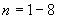 10аIV11.Аллил--аллилоксикарбонилокси-акрилат0,03пI12.Аллиламин0,5пII13.Аллила хлорид0,3пII14.Аллилацетат2пII15.Аллилцианид0,3пIIО16.Аллилхлорформиат0,4пII17.Альдегид изовалериановый10пIII18.Альдегид изомасляный5пIII19.Альдегид кротоновый0,5пII20.Альдегид масляный5пIII21.Альдегид пропионовый5пIII22.Алюминат лантана титанат кальция6аIIIФ23.Алюминий и его сплавы (в пересчете на алюминий)2аIIIФ24.Алюминия гидроксид6аIVФ25.Алюминия магнид6аIVФ26.Алюминия нитрид6аIVФ27.Алюминия окись с примесью до 20%
окоси трехвалентного хрома (катализатор ИМ-2201)1
(по CrO)аII28.Алюминия оксид с примесью свободного диоксида кремния до 15% и оксида железа до 10% (в виде аэрозоля конденсации)6аIVФ29.Алюминия оксид в смеси со сплавом никеля до 15% (электрокорунд)4аIIIФ30.Алюминия оксид с примесью диоксида кремния в виде аэрозоля конденсации2аIIIФ31.Алюминия оксид в виде аэрозоля дезинтеграции (глинозем, электрокорунд, монокорунд)6аIVФ32.Амила бромид0,3пII33.Амилаза бактериальная1аIIА34.Амилацетат100пIV35.Амиломизентерин1аIII36.Амилоризин1аIII37.Амилформиат10пIII38.5,6-Амино-/2-п-аминофенил/-бензимидазол0,4аII39.-Аминоантрахинон5пIII40.п-Аминобензолсульфамид (стрептоцид)1аII41.2-/п-Аминобензолсульфамидо/-4,6- диметилпиримидин (сульфадимезин)1аII42.2-/п-Аминобензол-сульфамидо/-3-метоксипиразин (сульфален)0,1аII43.6-/п-Аминобензолсульфамидо/-3-метоксипиридазин (сульфапиридазин)0,1аI44.4-/п-Аминобензолсульфамидо/-метоксипиримидин (сульфамонометоксин)0,1аI45.2-/п-Аминобензолсульфамидо/-тиазол (норсульфазол)1аII46.2-/п-Аминобензолсульфамидо/5-этил-1,3,4-тиадизол (этазол)1аII47.п-Аминобензолсульфацетамид (сульфацил)1аII48.п-Аминобензолсульфонилгуанидин (сульгин)1аII49.м-Аминобензотрифторид0,5пII50.Аминокислоты, полученные микробным синтезом:а) Аланин5аIIIб) Аргинин10аIIIв) Аспарагиновая кислота10аIIIг) Валин5аIIIд) Гистидин2аIIIе) Глицин5аIIIж) Глутаминовая кислота10аIIIз) Изолейцин5аIIIи) Лейцин5аIIIк) Лизин5аIIIл) Метионин5аIIIм) Оксипролин5аIIIн) Пролин5аIIIо) Серин5аIIIп) Тирозин5аIIIр) Треонин2аIIIс) Триптофан2аIIIт) Фенилаланин5аIIIу) Цистеин2аIIIф) Цистин2аIII51.4-Аминометилбензол-сульфамида ацетат (мафенида ацетат)0,5аII52.2-Амино-4-нитроанизол1п+аII53.5-Амино-8-окси-3,7-дибромнафтохинонимин1аII54.Аминопласты (пресс-порошки)6аIVФ, А55.4-Амино-2,2,6,6-тетраметилпиперидин3пIII56.Аминофенол (мета- и пара-изомеры)1аII57.Амины алифатическиеа) C - C1пIIб) C - C1п+аII58.Аммиак20пIV59.Аммиачно-карбамидное удобрение25п+аIV60.Аммониевая соль 2,4-дихлорфеноксиуксусной кислоты (2,4-ДА)1аII61.Аммония диизопропилтиофосфат10аIII62.Аммония кремнефторид (по F)0,2п+аII63.Аммония роданид5аIII64.Аммония сульфамат10аIII65.Аммония тиосульфат10аIII66.Аммония хлорид10аIII67.Аммония хлорплатинат0,005аIА68.Аммофос (смесь моно- и диаммоний фосфатов)6аIVФ69.Ампициллин0,1аIIА70.Ангидрид борный5аIII71.Ангидрид малеиновый1п+аIIА72.Ангидрид масляный1пII73.Ангидрид метакриловой кислоты1пII74.Ангидрид нафталевый2аIIА75.Ангидрид серный1аII76.Ангидрид сернистый10пIII77.Ангидрид тетрагидрофталевый0,7аIIА78.Ангидрид тримеллитовой кислоты0,1аII79.Ангидрид фосфорный1аII80.Ангидрид фталевый1п+аII81.Ангидрид хромовый0,01аI82.Ангидрид хлорэндиковый1п+аII83.п-Анизидин (п-Аминоанизол)1пII84.о-Анизидин1п+аII85.Анизол10пIII86.Анилин0,1пII87.Антибиотики группы цефалоспоринов0,3аIIА88.9,10-Антрахинон5аIII89.Армотерм (дибензилтолуолы - смесь изомеров)1п+аII90.Аценафтен10п+аIII91.Ацетальдегид5пIII92.Ацетальдегид тетрамер (метальдегид)0,2аII93.Ацетоацетанилид (анилид ацетоуксусной кислоты)1аII94.N-Ацетоксиизопропил-карбамат (ацилат-1)2п+аIII95.N-Ацетоксиэтил-N-цианэтиланилин0,5п+аII96.Ацетон200пIV97.Ацетонитрил10пIII98.Ацетопропилацетат5пIII99.Ацетофенон (метилфенилкетон)5пIII100.Ацетоциангидрин0,9пII101.Аэросил, модифицированный бутиловым спиртом (бутосил)1аIIIФ102.Аэросил, модифицированный диметилдихлорсиланом1аIIIФ103.Бальзам лесной марки А50пIV104.Барий-алюминий-титанат0,5аII105.Барий-кальций-титанат0,5аII106.Барий-титанат-цирконат0,5аII107.Барит6аIVФ108.Бария алюминат0,1аII109.Бария алюмосиликат1/0,5аII110.Бария гидроксид0,1аII111.Бария карбонат0,5аII112.Бария нитрат0,5аII113.Бария тетратитанат0,5аII114.Бария фосфат двузамещенный0,5аII115.Бария фторид0,1аII116.Бария хлорид0,3аII117.Бациллихин (по бацитрацину)0,01аIА118.Бациллы Турингиенсис20000 клеток
в 1 маIV119.Белкововитаминный концентрат (по белку)0,1аIIА120.Бензальдегид5пIII121.Бензальхлорид0,5пI122.Бензантрон0,2аII123.Бензила хлорид0,5пI124.Бензила цианид0,8пIIО125.Бензиловый эфир уксусной кислоты5пIII126.Бензилпенициллин0,1аIIА127.Бензин (растворитель, топливный)100пIV128.Бензоат моноэтаноламина5п+аIII129.Бензоила хлорид5пIII130.Бензоксазалон1аII131.Бензол15/5пIIК132.Бензотриазол (ингибитор коррозии БТА)5п+аIII133.Бензотрифторид100пIV134.Бензотрихлорид0,2пII135.п-Бензохинон0,05пI136.Бенз(а)пирен0,00015аIК137.Бентон-3410аIV138.Бериллий и его соединения (в пересчете на Ве)0,001аIК, А139.Бетанал0,5аII140.Биовит (по хлортетрациклину)0,1аIIА141.Бис/10-дигидрофенарсазинил/оксид (п-оксид)0,02аI142.Бис-NN' -гексаметиленмочевина (карбоксид)0,5п+аII143.1,1-Бис/оксиметил/-циклогексен-35аIII144.Бис-/4-оксифенил/-сульфид (4,4-тиодифенил; 4,4-дигидрооксифенилсульфид)3п+аIII145.Бис-/10-феноксарсинил/оксид (оксофин)0,02аI146.Бис-фосфит3п+аIII147.Бисфурфурилиденгексаметилендиамин (бисфургин)0,2п+аIIА148.Бис-/хлорметил/-бензол1пII149.1,2-Бис-/хлорметил/-3,4,5,6,7,7-гексахлор-
бицикло-2,2,1-гептен-4,5 (алодан)0,5п+аII150.Бис-/хлорметил/-ксилол1пII151.Бис-/хлорметил/-нафталин0,5аII152.Бицикло-/2,2,1/-гептадиен-2,5 (норборнадиен)1пII153.2,3-Бицикло-/2,2,1/-гептен (норборнен)3пIII154.Боверин0,3аIIА155.Бокситы6аIVФ156.Бора карбид6аIVФ157.Бора нитрид кубический и гексагональный6аIVФ158.Бора фторид1пIIО159.Боросодержащие смеси (Роксбор-КС, Роксбор-МВ, Роксбор-БЦ)10аIVФ160.Бром0,5пIIО161.Бромацетопропилацетат0,5пII162.Бромбензантрон0,2аII163.Бромбензол3пII164.2-Бромпентан5пIII165.Бромфенол/орто-, параизомеры/0,3пII166.N-/4-бром-3-хлорфенил/-N-метокси- N-метилмочевина (малоран)0,5аII167.1,3-Бутадиен (дивинил)100пIV168.Бутан300пIV169.3-Бутено--лактон (дикетен)1пII170.Бутила бромид0,3пII171.Бутилакрилат10пIII172.Бутиламид бензолсульфокислоты0,5п+аII173.Бутила хлорид0,5пII174.Бутилацетат200пIV175.Бутилбензилфталат1п+аII176.Бутилбутират20пIV177.Бутилизоцианат1пII178.Бутилметакрилат30пIV179.Бутилнитрит1пII180.Бутиловый эфир 2,4-дихлорфеноксиуксусной кислоты (бутиловый эфир 2,4-Д)0,5п+аII181.Бутиловый эфир 2-фуранкарбоновой кислоты0,5аII182.Бутиловый эфир 5-хлорметил-2-фуранкарбоновой кислоты0,5аII183.Бутиловый эфир этиленгликоля5пIII184.трет-Бутилперацетат0,1пI185.трет-Бутилпербензоат1пII186.2-Бутилтиобензтиазол (бутилкаптакс)2пIII187.1,4-Бутиндиол1п+аII188.2-Бутокси-3,4-дигидропиран (б-пиран)10пIII189.Ванадий и его соединения:а) дым оксида ванадия (V)0,1аIб) пыль оксида ванадия (III)0,5аIIв) пыль оксида ванадия (V)0,5аIIг) феррованадий1аIIд) пыль ванадийсодержащих шлаков4аIII190.Винила хлорид5/1пIК191.Винилацетат10пIII192.Винилацетилен20пIV193.Винилбутиловый эфир20пIV194.Винилиденхлорид (1,1-дихлорэтилен)50пIV195.Винилоксиэтилметакрилат20пIV196.2-/5-винил-2-пиридил/-1,3-бисдиметиламинопропан2aIII197.2-Винилпиридин0,5пII198.N-Винилпирролидон1пII199.Винилтолуол50пIV200.Вискоза-775аIII201.Висмут и его неорганические соединения0,5аII202.Водорода бромид2пIIО203.Водорода хлорид5пIIО204.Водорода цианид0,3пIО205.Водород мышьяковистый (арсин)0,1пIО206.Водород фосфористый (фосфин)0,1пIО207.Водород фтористый (в пересчете на F)0,5/0,1пIО208.Возгоны каменноугольных смол и пеков при среднем содержании в них бенз(а)пирена:менее 0,075%0,2пIIК0,075-0,15%0,1пIКот 0,15 до 0,3%0,05пIК209.Вольфрам, вольфрама карбид и силицид6аIVФ210.Вольфрама сульфид и дисульфид6аIII211.Вольфрамокобальтовые сплавы с примесью алмаза до 5%4аIIIФ212.Вулканизационные газы шинного производства (резины на основе СКИ-3, СКД, СКС-30, АРКМ-15) по суммарному содержанию аминосоединений в воздухе0,5пIII213.Галантамин0,05п+аI214.Галлия оксид3аIII215.Гексабромбензол2аIII216.Гексаметилдисилазан2пIII217.Гексаметилендиамин0,1пIА218.Гексаметилендиизоцианат0,05пIА219.Гексаметиленимин0,5пII220.Гексаметиленимина метанитробензоат (ингибитор коррозии Г-2)3аIII221.Гексан300пIV222.Гексафторбензол5пIII223.Гексафторпропилен5пIII224.Гексахлорацетон0,5пII225.Гексахлорбензол0,9п+аII226.1,2,3,4,7,7-Гексахлор-бицикло-/2,2,1/-гептен-5,6-бис- оксиметилен-сульфит(тиодан)0,1п+аI227.Гексахлорбутадиен0,005пI228.1,2,3,4,10,10-Гексахлор-1,4,4а,5,8,8а-гексагидро-
1,4-эндо, экзо-5,8-диметанонафталин(альдрин)0,01п+аI229.Гексахлорпараксилол10аIII230.Гексахлорциклогексан (гексахлоран)0,1п+аIА231.-Гексахлорциклогексан (-гексахлоран)0,05п+аIА232.Гексахлорциклопентадиен0,01пI233.1,2,3,4,10,10-Гексахлор-6,7-эпокси-1,4,5,8-
диэндометилен-1,4,4а,5,6,7,8,8а-октагидронафталин (дильдрин)0,01п+аI234.Гексила бромид0,3пII235.1,4,5,6,7,8,8-Гептахлор-4,7-эндометилен-
3а,4,7,7а-тетрагидроинден (гептахлор)0,01пI236.Гептиловый эфир акриловой кислоты1пII237.Германий2аIII238.Германий четыреххлористый (в пересчете на германий)1аII239.Германия гидрид5пIII240.Германия оксид2аIII241.Гигромицин Б0,001аIА242.Гидразин и его производные0,1пI243.Гидроксид трициклогексилолова(пликтран)0,02аI244.-Гидрооксиэтилмеркаптан1пII245.Гидроперекись изопропилбензола(гидроперекись кумола)1пII246.Гидроперекись третичного амила5пIII247.Гидроперекись третичного бутила5пIII248.Гидротерфенил5п+аIII249.Гидрохлорид гамма-амино-бета-фенилмасляной кислоты (фенибут)1аII250.Глифтор0,05пI251.Глутаровый диальдегид5пIIIА252.Глюкавамарин2аIII253.Глюкоэндомикопсин1аIII254.Датолитовый концентрат4аIIIФ255.Дезоксипеганин-гидрохлорид0,5аII256.Дезоксон-3 (по уксусной кислоте)1пII257.Декабромдифенилоксид3аIII258.Декагидронафталин (декалин)100пIV259.Денацил2п+аIII260.Дефолианты "УДМ-П", "С", "МН"10аIII261.Диалкилфталат (ДАФ-56)1п+аII262.Диаллиламин1пII263.Диаллилизофталат0,5п+аII264.Диаллилфталат1п+аII265.Диаминодифенилоксид5аIII266.4,4-Диаминодифенилсульфид1аII267.1,4-Диаминодифенилсульфон5аIII268.4,4-Диаминодициклогексилметан (диамин)2пIII269.Диангидрид динафтилгексакарбоновой кислоты5аIIIА270.Диангидрид 1,4,5,8-нафталинтетракарбоновой кислоты1аIIА271.Диангидрид пиромеллитовой кислоты5аIII272.Диборан0,1пI273.Диборид магния (в пересчете на бор)1аIII274.Диборид титана-хрома (в пересчете на бор)1аIII275.Дибромбензатрон0,2аII276.1,2-Дибромпропан5пIII277.Дибутиладипинат5п+аIII278.Дибутилкетон20пIV279.Ди-трет-бутилперекись100пIV280.Дибутилсебацинат10п+аIII281.Дибутилфенилфосфат0,1п+аII282.Дибутилфталат0,5п+аII283.2,5-Дивинилпиридин1пII284.Дигидрат перфторацетона2пIII285.6,15-Дигидро-5,9,14,18-антразинтетрон (индантрон)5аIII286.-Дигидрогептахлор (дилор)0,2п+аII287.2,3-Дигидро-5-карбоксианилид-6-метил-
1,4-оксатиин (витавакс)1аII288.2,2-Дигидрокси-3,3,5,5,6,6-гексахлордифенилметан
(гексахлорофен)0,1аII289.1,1-Дигидроперфторамиловый эфир акриловой кислоты30пIV290.1,1-Дигидроперфторгептиловый эфир акриловой кислоты30пIV291.N,N-Ди-1,4-диметилпентил-п-фенилендиамин (Сантофлекс-77)5п+аIII292.Дидодецилфталат1п+аIII293.Диизобутилфталат1п+аII294.Диизопропананоламин1п+аIIА295.Диизопропиламин5пII296.Диизопропилбензол (смесь м- и п-изомеров) 50пIV297.Диизопропиловый эфир100пIV298.0,0-Диизопропилфосфит4п+аIII299.Дикрезиловый эфир N-
метилкарбаминовой кислоты (дикрезил)0,5п+аII300.Дикумилметан5аIII301.Димер металцианкарбамата0,5аII302.Димер металциклопентадиена10пIII303.Ди-/метакрилоксиэтил/-метилфосонат0,1пII304.Диметиламин1пII305.Диметиламинная соль 2-метокси-3,6-дихлорбензойной кислоты (дианат)1аII306./N/3-Диметиламинопропил/-3-хлорфенотиазин/ хлоргидрат (аминазин)0,3аIIА307.Диметиламинопропионитрил10пIII308.2-/Диметиламиноэтил/-5-винилпиридин1аII309.Диметиланилин0,2пII310.0,0-Диметил-S-2-ацетил-аминоэтилдитиофосфат (амифос)0,5п+аII311.Диметилбензиламин5пIII312.0,0-Диметил-S/1,2-бис- карбоэтоксиэтил/дитиофосфат (карбофос)0,5п+аII313.3,3-Диметилбутан-2-он (Пинаколин)20пIV314.Диметилвинилкарбинол10пIII315.Диметилвинилэтинилкарбинол0,05пI316.Диметилвинилэтинил-п-оксифенилметан0,6п+аII317.Ди-/3-метилгексил/ фталат1п+аII318.0,0-Диметил-0-/1,2-дибром-2,2,дихлорэтил/ фосфат (дибром)0,5пII319.4,4-Диметилдиоксан-1,33пIII320.4,4-Диметилдиоксан-1,410пII321.Диметилдипропилентриамин1пII322.N,N-Диметил-2,2-дифенилацетамид5п+аIII323.0,0-Диметил-0-/2,5-дихлор-4- бромфенил/-тиофосфат (бромофос)0,5п+аIIА324.0,0-Диметил-2,2-дихлорвинилфосфат(ДДВФ)0,2пII325.0,0-Диметил-0-/2,5-дихлор-4-иодофенил/тиофосфат (иодофенфос)0,5п+аIIА326.2,6-Диметил-3,5-диэтоксикарбонил- 1,4-дигидропиридин (дилудин)2аIII327.0,0-Диметил-S-/карбэтоксиметил/тиофосфат(метилацетофос)1п+аII328.0,0-Диметил-S-/N-метил-карбамидометил/дитиофосфат (фосфамид, рогор)0,5п+аII329.0,0-Диметил-S-/N-метил-N- формилкарбамоилметил/-дитиофосфат(антио)0,5п+аI330.0,0-Диметил-/4-нитро-3-метилфенил/тиофосфат (метилнитрофос)0,1п+аI331.0,0-Диметил-0-/4-нитрофенил/тиофосфат(метафос)0,1п+аI332.0,0-Диметил-/1-окси-2,2,2-трихлорэтил/фосфонат (хлорофос)0,5п+аIIА333.Диметилпропандиамин2пIII334.Диметилсебацинат10п+аIII335.Диметилсульфат0,1пIО336.Диметилсульфид50пIV337.Диметилсульфоксид20п+аIV338.Диметилтерефталат0,1п+аII339.3,5-Диметил-1,2,3,5-тетрагидротиадиазинтион-2 (тиазон)2аIII340.0,0-Диметил-0-/2,4,5-трихлорфенил/-тиофосфат (тролен)0,3п+аIIА341.2,6-Диметилфенол2пIII342.Диметилформамид10пII343.Диметилфосфит0,5пII344.Диметилфталат0,3п+аII345.0,0-Диметил-S-/фталимидометил/-
дитиофосфат (фталофос)0,3п+аII346.Диметилхлортиофосфат0,5пII347.N,N-Диметил--хлорфенилгуанидин (ФДН)0,5п+аII348.Диметилцианамид0,5пI349.0,0-Диметил-0-/4-цианофенил/тиофосфат (цианокс)0,3п+аII350.Диметилциклогексиламин3пIII351.Диметилэтаноламин5пIII352.0,0-Диметил-S-Этилмеркаптоэтилдитиофосфат (М-81, экатин)0,1п+аI353.2,6-Диметокси-4-/п-
аминобензосульфамидо/пиримидин (сульфадиметоксин)0,1аI354.1,2-Диметоксиэтан10пIII355.Динил10п+аIII356.Динитрил адипиновой кислоты10аIV357.Динитрил перфторадипиновой кислоты0,1пI358.Динитрил перфторглютаровой кислоты0,05пI359.2,4-Динитроанилин0,3аII360.Динитробензол1аII361.2,4-Динитро-2-вторбутилфенол (диносеб)0,05п+аI362.Динитроданбензол2аII363.2,6-Динитро-N,N-дипропил-4-трифторметиланилин (трефлан)3п+аIII364.4,6-Динитро-2-изопропилфенол0,05п+аI365.Динитро-о-крезол0,05п+аI366.2,4-Динитро-6-/2-октил/фенилкротонат (каратан)0,2аII367.Динитронафталин1аII368.Динитротолуол1п+аII369.Динитрофенол0,05п+аI370.2,4-Динитрохлорбензол0,05п+аIА371.3,5-Динитро-4-хлорбензотрифторид0,05п+аIА372.Динонилфталат1п+аII373.Диоксан-1,4 (диоксид диэтилена)10пIII374.Диоктилсебацинат10пIII375.Диприн0,3 (по белку)аII376.Ди-н-пропиламин2пII377.Диспергатор НФ2аIII378.Дистенсиллиманит6аIVФ379.Дисульфан1аII380.4,4-Дитио-/бисфенилмалеимид/5аIII381.Дитолилметан1п+аII382.Дифенила оксид хлорированный0,5пII383.2-/Дифенилацетил/- индандион-1,3 (ратиндан, дифенацил)0,01аI384.4,4-Дифенилметандиизоцианат0,5п+аIIА385.Дифенилоксид (дифениловый эфир)5пIII386.0,0-Дифенил-1-окси-2,2,2-трихлорэтилфосфонат (оксифосфонат)1аII387.Дифенилолпропан5аIII388.Дифенилы хлорированные1пII389.Дифтордихлорэтилен1пII390.1,1-Дифтор-2,2-дихлорэтилметиловый эфир (ингалан)200пIV391.Дифтортетрахлорацетон2пIII392.Дифторхлорбромметан (фреон 12В)1000пIV393.Дифторхлорметан (фреон 22)3000пIV394.Дифторхлорэтан (фреон 142)3000пIV395.Дифторэтан (фреон 152)3000пIV396.N,N-Дифурфураль-п-фенилендиамин2п+аIIА397.Дифурфурилиденацетон10п+аIIIА398.Дихлоральмочевина5аIII399.Дихлорангидрид 2,6-нафталиндикарбоновой кислоты0,5аIIА400.Дихлорангидрид 2,3,5,6-тетрахлортерефталевой кислоты1аIIА401.3,4-Дихлоранилин0,5пII402.1,3-Дихлорацетон0,05пI403.Дихлорбензол20пIV404.3,3-Дихлор-бицикло-(2,2,1)-гепт-5-ен-2-спиро/2,4,5- дихлор-4-циклопентан-(1,3-дион)/ (ЭФ-2)0,2п+аII405.2,3-Дихлорбутадиен-1,30,1пII406.1,3-Дихлорбутен-21пII407.1,4-Дихлорбутен-20,1пII408.3,4-Дихлорбутен-11пII409.Дихлоргидрин5пIII410.4,4-Дихлордифенилсульфон10аIII411.п-Дихлордифенилтрихлорэтан (ДДТ)0,1п+аI412.Дихлордифторметан (фреон 12)3000пIV413.2,3-Дихлор-5 (дихлорметилен-2-циклопен- тенон-1,4-дион)  (дикетон)0,05п+аI414.-Дихлордиэтиловый эфир (хлорекс)2пIII415.1,2-Дихлоризобутан20пIV416.1,3-Дихлоризобутилен0,5пII417.3,3-Дихлоризобутилен (симметричный изомер)0,3пII418.3,3-Дихлорметилоксациклобутан0,5пII419.2,3-Дихлор-1,4-нафтахинон (дихлор)0,5аII420.3,4-Дихлорнитробензол1пII421.1,2-Дихлорпропан10пIII422.1,3-Дихлорпропилен5пIII423.2,3-Дихлорпропилен3пIII424.3,4-Дихлорпропионанилид (пропанид)0,1аI425.Дихлорстирол50пIV426.Дихлортетрафторэтан (фреон 114)3000пIV427.2,4-Дихлортолуол10пIII428.0-2,4-Дихлорфенил-N-изопропил-амидохлорметилтио- фосфонат(изофос-2)0,5п+аII429.3,4-Дихлорфенилизоцианат0,3пIIА430.Дихлорфенилтрихлорсилан (по НCl)1пII431.-Дихлор--фтортолуол1пII432.Дихлорфторэтан (фреон 141)1000пIV433.Дихлорэтан10пII434.Ди--хлорэтиловый эфир финилфосфоновой кислоты (винифос)0,6п+аII435.Дициклобутилиден10пIII436.Дициклогексиламина маслорастворимая соль
(ингибитор коррозии МСДА-11)1аII437.Дициклогексиламина нитрит (ингибитор коррозии НДА)0,5пII438.Дициклопентадиен1пII439.Диэтаноламин5п+аIII440.N,N-Диэтил-Салкилоксамат (оксамат)5п+аIII441.Диэтиламин30пIV442.-Диэтиламиноэтилмеркаптан1пII443.Диэтиламинэтилметакрилат800пIV444.Диэтилбензол10пIII445.Ди-(2-этилгексил)-фенилфосфат1пII446.Ди-(2-этилгексил)-фталат1п+аII447.N,N-Диэтил-N,N-дифенилтиурамдисульфид (тиурам ЭФ)2аIII448.Диэтилендиамина адипинат5аIII449.Диэтиленгликоль10п+аIII450.0,0-Диэтил-0-(2-изопропил-4-
метил-8-пиримидил) тиофосфат (базудин)0,2п+аII451.Диэтилмалеинат1п+аII452.0,0-Диэтил-0-(4-нитрофенил)- тиосульфат(тиофос)0,05аI453.Диэтилперфторадипинат0,1пI454.Диэтилперфторглютарат0,1пI455.Диэтиловый эфир300пIV456.Диэтилртуть0,005пI457.Диэтилтеллурид0,0005пI458.0,0-Диэтилтиофосфорил-0-/- цианбензальдоксим/ (валексон)0,1п+аII459.Диэтилфталат0,5п+аII460.0,0-Диэтил-S-/6-хлорбензоксазонлин-3-
метил/-дитиофосфат (фозалон)0,5пII461.Диэтилхлортиофосфат1пII462.Диэтилэтаноламин5пIII463.Диэтилэтаноламинная соль 2-хлорид-N-
(4-метокси-6-метил 1,3,5-триазин-2-ил)
аминокарбонилбензолсульфамид (хардин)5аIII464.Додецилгуанидинацетат (мельпрекс, карпен)0,1аII465.Додецилмеркаптан третичный5пIII466.Доломит6аIVФ467.Дрожжи кормовые сухие, выращенные на послеспиртовой барде0,3аIIА468.Дрожжи углеводородокисляющие (штаммы ВСБ-542, ВСБ-542 "в", ВСБ-779, ВСБ-777, ВСБ-774, ВСБ-640)500 клеток
в 1 маII469.Дунитоперидотитовые пески6аIVФ470.Железа пентакарбонил0,1пI471.Железный агломерат4аIIIФ472.Железорудные окатыши4аIIIФ473.Зола горючих сланцев4аIIIФ474.Известняк6аIVФ475.Изоамила бромид0,5пII476.Изобутилен100пIV477.Изобутилена хлорид0,3пII478.Изобутилметакрилат40пIV479.Изобутинилкарбинол10пIII480.Изопрен40пIV481.Изопрена олигомеры15пIV482.Изопропенилацетилен20пIV483.Изопропиламин1пII484.Изопропиламинодифениламин2аII485.0,0-Изопропил-S-бензил-тиофосфат (китацин, рицид II)0,3аII486.Изопропилбензол (кумол)50пIV487.Изопропилиденацетон (мезитила оксид)1пIII488.Изопропилнитрат5пIII489.Изопропилнитрит1пIIО490.Изопропил-м-терфенил5п+аIII491.Изопропил-N-фенилкарбамат (ИФК)2п+аIII492.Изопропилхлоркарбонат0,1пI493.Изопропил-N-3-хлорфенилкарбамат (ИФК-хлор)2п+аIII494.3-Изоциантолуол0,1пIА495.Индия оксид4аIII496.Иод1пII497.1-Иодгептафторпропан1000пIV498.Иттрия оксид2аIII499.Кадмий и его неорганические соединения0,05/0,01аI500.Кадмия стеарат0,1аI501.Калиевая соль 4-амино-3,5,6-трихлорпиколиновой кислоты5аIII502.Калий железистосинеродистый (желтая кровяная соль)4аIII503.Калий железистосинеродистый (красная кровяная соль)4аIII504.Калий кремнефтористый (по F)0,2п+аII505.Калийная магнезия5аIII506.Калия карбонат2аIII507.Калия ксантогенат бутиловый10аIII508.Калия ксантогенат изоамиловый1аII509.Калия ксантогенат изобутиловый1аII510.Калия ксантогенат изопропиловый1аII511.Калия ксантогенат этиловый0,5аII512.Калия нитрат5аIII513.Калия сульфат10аIII514.Калия хлорид5аIII515.Кальций алюмохромфосфат (в пересчете на CrO)0,01аI516.Кальций никельхромфосфат (по Ni)0,005аI517.Камфора3пIII518.Капролактам10аIII519.Капрон5аIIIФ520.Карбамид (мочевина)10аIII521.Карбокромен (интенкордин, интенсаин)0,3аII522.2-пара-о-Карбоксибензамидо-
бензолсульфамидотиазол (фталазол)1аII523.Карбоксиметилцеллюлозы натриевая соль10аIII524.Карбонат 4,4-диаминодициклогексилметана (ингибитор коррозии В-30)2п+аIII525.Карбонат тройной1/0,5аII526.Катализатор меднохромбариевый (в пересчете на CrO )0,01аI527.Керамика2аIIIФ528.Керосин (в пересчете на С)300пIV529.Кислота акриловая5пIII530.Кислота 4,4-азобензолдикарбоновая3аIII531.Кислота азотная2аIII532.Кислота адипиновая4аIII533.Кислота аминопеларгоновая8аIII534.Кислота 6-аминопенициллановая0,4аIIА535.Кислота аминоэнантовая8аIII536.Кислота ацетилсалициловая0,5аII537.Кислота борная10п+аIII538.Кислота валериановая5пIII539.Кислота 1,10-декандикарбоновая10аIII540.Кислота -диметилакриловая5п+аIII541.Кислота 3,5-динитро-4-хлорбензойная1аII542.Кислота -Дихлорпропионовая10п+аIII543.Кислота -дихлор--
формилакриловая (кислота мукохлорная) 0,1аII544.Кислота изофталевая0,2аIIА545.Кислота капроновая5пIII546.Кислота кремниевая (коллоидный раствор, по сухому остатку)1аIIIФ547.Кислота кремниевая (коллоидный раствор, по сухому остатку) в смеси:а) с плавленным кварцем (кварцевым стеклом)1аIIIФб) с цирконом2аIIIФ548.Кислота масляная10пIII549.Кислота метакриловая10пIII550.Кислота 2-метокси-3,6 дихлорбензойная1аII551.Кислота -монохлорпропионовая2п+аIII552.Кислота монохлоруксусная1п+аII553.Кислота муравьиная1пII554.Кислота 2,6-нафталиндикарбоновая0,1аII555.Кислота 1,4,5,8-нафталинтетракарбоновая0,5аII556.Кислота 2-нафтойная0,1аII557.Кислота никотиновая1аII558.Кислота нитрилотриметиленфосфоновая2аIII559.Кислота п-нитробензойная2аIII560.Кислота 2-окси-3,6-дихлорбензойная1аII561.Кислота -окси-нафтойная0,1аII562.Кислота 1-оксиэтилидендифосфоновая2аIII563.Кислота пентафторпропионовая2пIII564.Кислота пропионовая20пIV565.Кислота себациновая4аIII566.Кислота серная1аII567.Кислота терефталевая0,1п+аIА568.Кислота тиогликолевая0,1п+аI569.Кислота тримеллитовая0,05аI570.Кислота трифторуксусная2пIII571.Кислота 3,5,6-трихлор-4-аминопиколиновая (тордон-22К, хлорамп)2аIII572.Кислота -трихлорпропионовая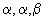 10п+аIII573.Кислота трихлоруксусная5п+аIII574.Кислота уксусная5пIII575.Кислота феноксиуксусная1аIII576.Кислота 4-хлорбензофенон-2-карбоновая1аII577.Кислота хлорпеларгоновая5пIII578.Кислота хлорпропионовая5пIII579.Кислота дихлоруксусная4п+аIII580.Кислота хризантемовая10п+аIII581.Кофеин-бензоат натрия (в пересчете на кофеин основание)0,5аII582.Кофеин основание0,5аII583.Кислота циануровая0,5аII584.Кобальт0,5аII585.Кобальта гидрокарбонил и продукты его распада (по Со)0,01пIО, А586.Кобальта оксид0,5аIIА587.Корунд белый6аIVФ588.Красители органические активные винилсульфоновые2аIII589.Красители органические на основе фталоцианина меди5аIII590.Красители органические активные хлортиазиновые2аIII591.Красители органические дисперсные антрахиноновые5аIII592.Красители органические кубогенные на основе диангидрида динафтилгексакарбоновой кислоты5аIII593.Красители органические основные арилметановые0,2аII594.Красители органические фталоцианиновые5аIII595.Крезидин2п+аIII596.Крезол0,5пII597.Кремнемедистый сплавКремнемедистый сплав4аIIIФ598.Кремния диоксид аморфный в виде аэрозоля конденсации при содержании более 60%Кремния диоксид аморфный в виде аэрозоля конденсации при содержании более 60%1*аIIIФ599.Кремния диоксид аморфный в виде аэрозоля конденсации при содержании от 10 до 60%Кремния диоксид аморфный в виде аэрозоля конденсации при содержании от 10 до 60%2*аIIIФ600.Кремния диоксид аморфный в смеси с оксидами марганца в виде аэрозоля конденсации с содержанием каждого из них не более 10%Кремния диоксид аморфный в смеси с оксидами марганца в виде аэрозоля конденсации с содержанием каждого из них не более 10%1*аIIIФ601.Кремния диоксид аморфный и стеклообразный в виде аэрозоля дезинтеграции (диатомит, кварцевое стекло, плавленый кварц, трепел)Кремния диоксид аморфный и стеклообразный в виде аэрозоля дезинтеграции (диатомит, кварцевое стекло, плавленый кварц, трепел)1*аIIIФ602.Кремния диоксид кристаллический (кварц, кристобелит, тридимит) при содержании в пыли более 70% (кварцит, динас и др.)Кремния диоксид кристаллический (кварц, кристобелит, тридимит) при содержании в пыли более 70% (кварцит, динас и др.)1*аIIIФ603.Кремния диоксид кристаллический при содержании в пыли от 10 до 70% (гранит, шамот, слюда-сырец, углепородная пыль и др.)Кремния диоксид кристаллический при содержании в пыли от 10 до 70% (гранит, шамот, слюда-сырец, углепородная пыль и др.)2*аIIIФ604.Кремния диоксид кристаллический при содержании в пыли от 2 до 10% (горючие кукерситные сланцы, медносульфидные руды и др.)Кремния диоксид кристаллический при содержании в пыли от 2 до 10% (горючие кукерситные сланцы, медносульфидные руды и др.)4*аIIIФ_______________
     * ПДК для общей массы аэрозоля.

     _______________
     * ПДК для общей массы аэрозоля.

     _______________
     * ПДК для общей массы аэрозоля.

     _______________
     * ПДК для общей массы аэрозоля.

     _______________
     * ПДК для общей массы аэрозоля.

     _______________
     * ПДК для общей массы аэрозоля.

     _______________
     * ПДК для общей массы аэрозоля.

     605.605.Кремния карбид (карборунд)6аIVФ606.606.Кремния нитрид6аIVФ607.607.Кремния тетраборид6аIVФ608.608."Кристаллин" (удобрение)5аIII609.609.Ксилидин3пIII610.610.Ксилоглюканофоетидин- со степенью очистки Пх и ПЗх -2аIII- со степенью очистки П10х и П20х4аIII611.611.Ксилол50пIII612.612.Купроцин0,5аII613.613.Лавсан5аIIIФ614.614.Левомицетин1аIIА615.615.Лигроин (в пересчете на С)300пIV616.616.Лизин кормовой кристаллический5аIII617.617.Линкомицина гидрохлорид моногидрат0,5аIIА618.618.Лупинин0,2п+аII619.619.Люминофор ЛФ-490-I4аIIIФ620.620.Люминофоры Л-3500-III, ЛФ-630-I, ЛЦ-6200-I, ЛФ-6500-I6аIVФ621.621.Люминофоры ЛР-I (0-борат магния, активированный титаном и оловом)6аIVФ622.622.Люминофоры, содержащие кадмий (К-82, К-83, Р-540у, КТБ, В-З-Ж) (по кадмию)0,1аII623.623.Люминофоры типа К-77 (по оксиду иттрия)2аIII624.624.Люминофоры типа К-82-Н, К-75 (по сульфиду цинка)5аIII625.625.Люминофоры типа К-86 (по оксиду цинка)2аIII626.626.Люминофоры типа ФЛД-6056аIVФ627.627.Люминофоры ЭЛС-580-В, ЭЛС-510-В, ЭЛС-455-В5аIIIФ628.628.Люминофор ЭЛС-670и2аIII629.629.Магнезит10аIVФ630.630.Магния хлорат5аIII631.631.Марганец в сварочных аэрозолях при его содержании:до 20%0,2аIIот 20 до 30%0,1аII632.632.Марганца оксиды (в пересчете на MnO):а) аэрозоль дезинтеграции0,3аIIб) аэрозоль конденсации0,05аI633.633.Масла минеральные нефтяные5аIII634.634.Медь1/0,5аII635.635.Меди гидрохинонат0,5аII636.636.Меди магнид6аIVФ637.637.Меди салицилат0,1аII638.638.Меди соли (хлорная, хлористая, сернокислая) по меди0,5аII639.639.Меди трихлорфенолят0,1аI640.640.Меди фосфид (ТУ 113-25-06-02-84 и ТУ 6-09-01-550-78)0,5аII641.641.Меди фталоцианин5аIII642.642.Меди хромфосфат (в пересчете на CrO)0,02аI643.643.Мезидин1пII644.644.Меламин0,5аII645.645.Меприн-бактериальный (ацидофильные бактерии)0,3
по белку
 аII646.646.Меркаптофос0,02п+аI647.647.Меркуран (по ртути)0,005п+аI648.648.Метакриламид1п+аII649.649.Метакриловый эфир этиленгликоля20пIV650.650.Металлилхлорид0,3пII651.651.Металлокерамический сплав на основе диборида титанахрома (в пересчете на бор)1аIII652.652.Метила бромид1пI653.653.Метилакрилат5пIII654.654.Метилаль10пIII655.655.2-Метил-4-амино-5-этокси-метилпиримидин (аминопиримидин)1п+аII656.656.п,о-Метиланизол10пIII657.657.Метила хлорид5пII658.658.Метилацетат100пIV659.659.Метилацетилен-алленовая фракция (по метилацетилену)135пIV660.660.Метил-N-(2-бензимидозолил) карбамат (БМК)0,1аII661.661.5-Метилбензотриазол5п+аIII662.662.Метилвинилкетон0,1пI663.663.2-Метил-5-винилпиридин2пIII664.664.6-Метил-2-винилпиридин0,5пII665.665.Метилгексилкетон200пIV666.666.Метилдигидропиран5пIII667.667.1-Метил-4-диэтилкарбамилпиперазина цитрат (дитразинцинтрат)5аIII668.668.Метилена бромид10пIII669.669.Метилена хлорид50пIV670.670.Метиленмочевина10аIII671.671.Метилентетрагидропиран50пIV672.672.Метилизобутилкарбинол (2-метил-пентанол-2)10пIII673.673.Метилизобутилкетон5пIII674.674.Метилизотиоцианат0,1пIА675.675.Метилизоцианат0,05пIО, А676.676.Метилмеркаптан0,8пII677.677.Метилмеркаптофос0,1п+аI678.678.Метилметакрилат10пIII679.679.N-Метил-N'-метокси-N'-/3,4-дихлорфенил/мочевина (линурон)1аII680.680.N-Метилморфолин5пIII681.681.1-Метилнафталин, 2-Метилнафталин20пIV682.682.Метиловый эфир акриловой кислоты (метилакрилат)5пIII683.683.Метиловый эфир валериановой кислоты1пII684.684.Метиловый эфир изовалериановой кислоты5пIII685.685.Метиловый эфир изомасляной кислоты10пIII686.686.Метиловый эфир капроновой кислоты1пIII687.687.Метиловый эфир масляной кислоты5пIII688.688.Метиловый эфир нитроуксусной кислоты2п+аIII689.689.Метиловый эфир пропионовой кислоты10пIII690.690.Метиловый эфир п-толуиловой кислоты10пIII691.691.1-Метил-2/3-пиридил/-пирролидинсульфат (никотин сульфат)0,1п+аI692.692.N-Метилпирролидон100п+аI693.693.Метилпропилкетон200пIV694.694.-Метилстирол5пIII695.695.Метилтестостерон0,005аI696.696.2-Метилтио-4,6-бис-(изопропиламино)-симмтриазин (прометрин)5аIII697.697.2-Метилтио-4-метиламино-6- изопропиламиносиммтриазин (семерон)2аIII698.698.3-Метил-4-тиометилфенол2п+аIII699.699.2-Метилтиофен, 3-Метилтиофен20пIV700.700.Метилтретично-бутиловый эфир100пIV701.701.п-Метилуретанбензолсульфо-
гидразин (порофор ЧХЗ-5)0,05аI702.702.Метилфторфенилдихлорсилан (по HCl)1пII703.703.2-Метилфуран (сильван)1пII704.704.Метилхлорацетат5пIII705.705.0-Метил-0-/2-хлор-4-третбутилфенил/ -N-метиламидофосфат(амидофос)0,5пII706.706.Метилхлорформиат0,05пI707.707.Метилциклогексан50пIV708.708.Метилциклопропилкетон1пII709.709.Метильный дихлорид0,1пI710.710.Метилэтилкетон200пIV711.711.0-Метил-0-этил-нитрофенилтиофосфат(метилэтилтиофос)0,03п+аI712.712.2-Метил-5-этилпиридин2пIII713.713.0-Метил-0-этил-0-/2,4,5-трихлорфенил-/-тиофосфат (трихлорметафос-3)0,03п+аII714.714.0-Метил-о-этилхлортиофосфат0,3пII715.715.Метоксидиэтиленгликолевый эфир акриловой кислоты20п+аIV716.716.3-Метоксикарбамидфенил-N-3-фенилметилкарбамат (фенмедифам)2аIII717.717.Микробный аэрозоль животноводческих и птицеводческих производственных помещений (при наличии в составе аэрозоля грибов рода Аспергиллус не более 20% и грибов рода Кандида не более 0,04% от общего количества грибов, сальмонелл не более 0,1%, кишечной палочки и гемолитических штаммов не более 0,02% от общего количества бактерий)50000 клеток
в 1 маIV718.718.Молибдена нерастворимые соединения6/1аIII719.719.Молибдена растворимые соединения в виде аэрозоля конденсации2аIII720.720.Молибдена растворимые соединения в виде пыли4аIII721.721.Молибдена силицид4аIIIФ722.722.Молибден металлический3/0,5аIII723.723.Моноакрилат пропиленгликоля1пIII724.724.Монобензилтолуол1п+аII725.725.Монобутиламин10пIII726.726.Моноизопропаноламин1п+аIIА727.727.Монометиламин1пII728.728.м-Монометиловый эфир резорцина0,5пII729.729.Мононитронафталин1аII730.730.Монофурфурилиденацетон0,1пII731.731.Монохлордибромтрифторэтан50пIV732.732.Монохлордиметиловый эфир (по хлору)0,5пII733.733.Монохлормонофторэтан (фреон 151)1000пIV734.734.Монохлорпентафторбензол2пIII735.735.Монохлорстирол50пIV736.736.Моноэтаноламин0,5п+аII737.737.Моноэтанолэтилендиамин3п+аIII738.738.Моноэтиловый эфир адипиновой кислоты3п+аIII739.739.Моноэтиловый эфир этиленгликоля5п+аIII740.740.Морфолин1,5/0,5пII741.741.Мочевино-формальдегидно-аммофосное удобрение10аIII742.742.Мочевино-формальдегидное удобрение10аIII743.743.Мышьяка неорганические соединения (по мышьяку):а) при содержании мышьяка до 40%0,04/0,01аIIКб) при содержании мышьяка более 40%0,04/0,01аIК744.744.Натриевая соль 4-амино-3,5,6-трихлорпиколиновой кислоты5аIII745.745.Натриевая соль полифталоцианина кобальта5аIII746.746.Натриевая соль фенилуксусной кислоты2аIII747.747.Натрий кремнефтористый (F)0,2п+аII748.748.Натрия гидрокарбонат5аIII749.749.Натрия метилдитиокарбамат (карбатион) (по метилизоцианату)0,1аIА750.750.Натрия перборат1аII751.751.Натрия роданит (технический)10аIV752.752.Натрия сульфат10аIV753.753.Натрия сульфид0,2аII754.754.Натрия хлорат5аIII755.755.Натрия хлорид5аIII756.756.Натрия хлорит1аIII757.757.Нафталин20пIV758.758.Нафталины хлорированные высшие0,5пIVА759.759.1-Нафтил-N-метилкарбамат (севин)1аIIА760.760.-Нафтол0,1аII761.761.-Нафтол0,5аII762.762.-Нафтохинон0,1пI763.763.Нефелин и нефелиновый сиенит6аIVФ764.764.Нефрас С 150/200 (в пересчете на С)100пIV765.765.Нефть10аIII766.766.Никель, никеля оксиды, сульфиды и смеси соединений никеля (файнштейн, никелевый концентрат и агломерат, оборотная пыль очистных устройств (по Ni)0,05аIК, А767.767.Никеля карбонил0,0005пIО, К, А768.768.Никеля соли в виде гидроаэрозоля (по Ni)0,005аIК, А769.769.Никеля хромфосфат (по Ni)0,005аIК, А770.770.Никотинамид1аII771.771.Ниобия нитрид10аIVФ772.772.Нитрафен (содержание алкилфенолов 72,5-67,5%)1аII773.773.Нитрил бензойной кислоты1пII774.774.Нитроаммофоска4аIIIФ775.775.о-Нитроанизол1п+аII776.776.п-Нитроанизол3пIII777.777.о-Нитроанилин0,5аII778.778.п-Нитроанилин0,1аI779.779.п-Нитробензоилхлорид0,2п+аII780.780.Нитробензол3пII781.781.м-Нитробензотрифторид1пII782.782.м-Нитробромбензол0,1пII783.783.Нитробутан30пIV784.784.Нитрозоанабазин0,5п+аII785.785.Нитроксилол5пII786.786.Нитрометан30пIV787.787.Нитрон5аIIIФ788.788.Нитропропан30пIV789.789.Нитротолуол (пара-, мета- и ортоизомеры)3пIII790.790.Нитроформ0,5пII791.791.Нитрофоска азотносернокислотная5аIII792.792.Нитрофоска бесхлорная, сульфатная, фосфорная2аIII793.793.N-/5-Нитро-2-фурфурилиден/3-
амино-2-оксазолидон (фуразолидон)
     0,5аII794.794.3-Нитро-4-хлоранилин1аII795.795.Нитрохлорбензол (о, м-, п-изомеры)1пII796.796.3-Нитро-4-хлорбензотрифторид0,5п+аII797.797.Нитроциклогексан1пII798.798.Нитроэтан30пIV799.799.Нонилакрилат1пII800.800.Озон0,1пIО801.801.Оксалон5аIII802.802.Оксафтортолуол5пIII803.803.Оксациллин0,05аIА804.804.4-Оксибутин-2-ил-N-3-хлорфенилкарбамат (оксикарбамат)0,5п+аII805.805.п-Оксидифениламин0,5пII806.806.Оксид триметилэтилена5пIII807.807.N-Окси-N-метилморфолин5п+аIII808.808.N-Оксиметилтетрагидрофталимид0,7аII809.809.4-Окси-2-метилфенилдиметил-сульфония хлорид3аIII810.810.4-Окси-3-метоксибензальдегид (ванилин)1,5п+аIII811.811.Окситетрациклин0,1аIIА812.812.3-Оксифенилметилкарбамат1аII813.813.3-Оксифенилэтилкарбамат2аII814.814.N-Оксиэтилбензотриазол5п+аIII815.815.2-/2-оксиэтил/-5-винилпиридин5аIII816.816.2-Оксиэтилтриметиламмония хлорид (холинхлорид)10аIII817.817.4-Оксо-2,2,6,6-тетраметилпиперидин (триацетонамин)3пIII818.818.Октаметилтетрамид пирофосфорной кислоты (октаметил)0,02п+аI819.819.Октафтордихлорциклогексан1пII820.820.Октафторциклобутан (фреон 318 С)3000пIV821.821.Октахлорэндометилентетрагидроиндан(хлориндан)0,01п+аI822.822.Октилдифенил5аIII823.823.Октиловый эфир 2,4-дихлорфеноксиуксусной кислоты1п+аII824.824.Олеандомицина фосфат0,4аIIА825.825.Папаверин хлористоводородный0,5аII826.826.Паральдегид5пIII827.827.Пектаваморин3аIII828.828.Пектиназа грибная4аIIIА829.829.Пектоклостридин3аIII830.830.Пектофоетидин4аIV831.831.Пенообразователи ППК-30, КЧНР5аIII832.832.Пентан300пIV833.833.Пентафторанилин0,5пII834.834.Пентафторбензол5пII835.835.Пентафторфенол5пIII836.836.Пентафторхлорэтан (фреон 115)3000пIV837.837.Пентахлорацетон0,5пII838.838.Пентахлорнитробензол0,5п+аII839.839.Пентахлорфенол0,1п+аI840.840.Пентахлорфенолят натрия0,1п+аI841.841.Перфтордиэтилметиламин500пIV842.842.Перфторизобутилен0,1пIО843.843.Перфторпентан0,5пII844.844.Перхлор-4-метиленциклопентен0,1п+аIIА845.845.Перхлорметилмеркаптан1пII846.846.Пиколины (смесь изомеров)5пIII847.847.3-/2-Пиперидил/-пиридин (анабазин основание)0,1п+аI848.848.3-/2-Пиперидил/-пиридина гидрохлорид (анабазин гидрохлорид)0,5аII849.849.3-/2-Пиперидил/-пиридина сульфат (анабазин сульфат)0,1п+аI850.850.Пиперидин0,2пII851.851.Пиперилен (пентадиен-1,3)40пIV852.852.Пирен0,03аI853.853.Пиридин5пII854.854.Пирролидин (тетраметиленимин)0,1пII855.855.Полиакрилин0,5аII856.856.Полиамидные пресс-порошки ПМ-69, ПАИ-15аIII857.857.Полибензоксазол10аIII858.858.Полиборид магния6аIVФ859.859.Поливинилхлорид6аIII860.860.Полидазол0,1аII861.861.Поли-/1,12-додекаметиленпирромелит/ (полиалканимид АИ-1П)5аIII862.862.Поликарбонат10аIV863.863.Полимарцин0,5аIIА864.864.Полимеры и сополимеры на основе акриловых и метакриловых мономеров10аIV865.865.Полимиксин М0,1аIIА866.866.Полиоксадиазол10аIII867.867.Полиоксипропилендиэпоксиды марок ДЗ-1000, ДЗ-500 (по ацетону)100пIV868.868.Полиоксипропилентриэпоксиды марок ТЭ-1500, ТЭ-750 (по ацетону)100пIV869.869.Полипропилен (нестабилизированный)10аIII870.870.Полифениленоксиды (Арелокс-100, Арелокс-200, Арелокс-300)10аIV871.871.Полиформальдегид5аIII872.872.Полихлорпинен0,2п+аIIА873.873.Полиэпоксипропилкарбазол1аII874.874.Полиэтилен10аIV875.875.Препарат “Кеим” (трансформаторное масло, тетраметилдиаминодифенилметан, сульфитно-спиртовая барда и др.)5аIII876.876.н-Пропиламин5пII877.877.Пропилацетат200пIV878.878.S-Пропил-N, N-дипропилтиокарбамат(вернам)5п+аIII879.879.Пропилен100пIV880.880.Пропилена оксид1пII881.881.Пропиленгликоль7п+аIII882.882.Пропиленгликолькарбонат7пIII883.883.Пропиленхлоргидрин2пIII884.884.Пропилпропионат70пIV885.885.S-Пропил-О-фенил-О-этилтиофосфат(гетерофос)0,02п+аI886.886.S-Пропил-N-этил-N-н-бутилтиокарбамат (тилам)1п+аII887.887.Протеаза щелочная (активность 60000 ед)0,5аIIА888.888.Протерризин0,5аII889.889.Протомезентерин0,5аII890.890.Протосубтилин0,5аII891.891.Псоберан1аII892.892.Пыль растительного и животного происхождения:а) зерновая4аIIIА, Фб) мучная, древесная и др. (с примесью диоксида кремния менее 2%)6аIVА, Фв) лубяная, хлопчатобумажная, хлопковая, льняная, шерстяная, пуховая и др. (с примесью диоксида кремния более 10%)2аIVА, Фг) с примесью диоксида кремния от 2 до 10%4аIVА, Ф893.893.Ранкотекс1аII894.894.Ренацит II5аIII895.895.Ренацит IV2аIII896.896.Рениномезентерин0,5аII897.897.Рибофлавин1аIIА898.898.Рифампицин0,02аIА899.899.Ронит1п+аII900.900.Ртуть металлическая0,01/0,005пI901.901.Ртути неорганические соединения
(по ртути)0,2/0,05аI902.902.Рубидия гидроксид0,5аII903.903.Рубидия соли (сульфат, хлорид, нитрат, карбонат)0,5аII904.904.Рутения диоксид1аII905.905.Свинец и его неорганические соединения (по свинцу)0,01/0,005аI906.906.Свинца гидрохинонат0,005аI907.907.Свинца салицилат0,005аI908.908.Селен аморфный2аIII909.909.Селена диоксид0,1аI910.910.Сера элементарная6аIVФ911.911.Серы монохлорид0,3пII912.912.Серы шестифторид5000пIV913.913.Серебра неорганические соединения0,5аII914.914.Серебро металлическое1аII915.915.Сероводород10пIIО916.916.Сероводород в смеси с углеводородами С-С3пIII917.917.Сероуглерод1пIII918.918.Силикатсодержащие пыли, силикаты, алюмосиликаты:а) асбест природный и искусственный, смешанные асбестопородные пыли при содержании в них асбеста более 10%2аIIIФ, Кб) асбестопородные пыли при содержании в них асбеста до 10%4аIIIФ, Кв) асбестоцемент неокрашенный и цветной при содержании в нем диоксида марганца не более 5%, оксида хрома не более 7%, оксида железа не более 10%6аIVФг) асбестобакелит, асбесторезина8аIVФд) слюды (флагопит, мусковит), тальк, талькопородные пыли (природные смеси талька с тремолитом, актинолитом, антофиллитом и другими минералами), содержащие до 10% свободного диоксида кремния4аIIIФе) искусственные минеральные волокна силикатные и алюмосиликатные стеклообразной структуры (стекловолокно, стекловата, вата минеральная и шлаковая, муллитокремнеземистые волокна, не содержащие или содержащие до 5% Crи др.)2аIIIФж) цемент, оливин, апатит, форстерит, глина, шамот каолиновый6аIVФз) силикаты стеклообразные вулканического происхождения (туфы, пемза, перлит)4аIIIФи) цеолиты (природные и искусственные)2аIIIФ919.919.Сильвинит5аIII920.920.Синтетические моющие средства "Лотос", "Ока", "Эра"5аIIIФ921.921.Синтокс-12, Синтокс-20М5аIII922.922.Ситалл марки СТ-30 в смеси с алмазом до 5%2аIIIА923.923.Скипидар (в пересчете на С)300пIV924.924.Смесь алифатических диэфиров щавелевой кислоты (оксалаты)0,5п+аIII925.925.Смесь алкилпиридинов (ингибитор коррозии И-1-а) (по 2-метил-5-этилпиридину)2пIII926.926.Смолодоломит2аIIIФ927.927.Сода кальцинированная2аIII928.928.Сольвент-нафта (в пересчете на С)100пIV929.929.Сополимер стирола с -метилстиролом5аIVФ930.930.Сополимеры на основе винилхлорида и винилиденхлорида10аIV931.931.L-Сорбоза10аIV932.932.Спек боксита и нефелина4аIIIФ933.933.Спек бокситов низкокремнистых2аIIIФ934.934.Спирт амиловый10пIII935.935.Спирт ацетопропиловый10пIII936.936.Спирт бензиловый5пIII937.937.Спирт н-бутиловый, бутиловый вторичный и третичный10пIII938.938.Спирт н-гептиловый10пIII939.939.Спирт глицидный5пIII940.940.Спирт н-дециловый10п+аIII941.941.Спирт диацетоновый100пIV942.942.Спирт додециловый (лауриловый)10п+аIII943.943.Спирт изоамиловый5пIII944.944.Спирт изобутиловый10пIII945.945.Спирт изооктиловый50пIV946.946.Спирт изопропиловый10пIII947.947.Спирт метиловый5пIII948.948.Спирт н-нониловый10п+аIII949.949.Спирт актафторамиловый20пIV950.950.Спирт н-октиловый10п+аIII951.951.Спирт пропаргиловый1пII952.952.Спирт пропиловый10пIII953.953.Спирт тетрафторпропиловый20пIV954.954.Спирт трифторбутиловый20пIV955.955.Спирт трифторэтиловый10пIII956.956.Спирт фуриловый (фурфуриловый)0,5пII957.957.Спирт этиловый1000пIV958.958.Спирты непредельные жирного ряда(аллиловый, кротониловый и др.)2пIII959.959.Стеклокристаллический цемент (по свинцу)0,01/0,005аI960.960.Стеклопластик на основе полиэфирной смолы5аIII961.961.Стеклоэмаль (по свинцу)0,01/0,005аI962.962.Стирол30/10пIII963.963.Стиромаль6аIVФ964.964.Стрептомицин0,1аIА965.965.Стронция нитрат1аII966.966.Стронция оксид и гидроксид1аII967.967.Стронция сульфат, карбонат, фосфат6аIV968.968.Строфантидин-ацетат0,05аI969.969.Сульфазин1аII970.970.Сульфазина серебряная соль1аII971.971.Сульфантрол1аII972.972.Сульфоаммиачное удобрение25п+аIV973.973.Сульфолан (тетраметиленсульфон)40п+аIV974.974.Суперфосфат двойной5аIII975.975.Сурьма и ее соединения:а) пыль сурьмы металлической0,5/0,2аIIб) пыль трехвалентных оксидов сурьмы (в пересчете на Sb)1аIIв) пыль пятивалентных оксидов сурьмы (в пересчете на Sb)2аIIIг) пыль трехвалентных сульфидов сурьмы (в пересчете на Sb)1аIIд) пыль пятивалентных сульфидов сурьмы (в пересчете на Sb)2аIIIе) фториды сурьмы трехвалентные (в пересчете на Sb с обязательным контролем HF)0,3п+аIIж) фториды сурьмы пятивалентные (в пересчете на Sb с обязательным контролем HF)0,3п+аIIз) хлориды сурьмы трехвалентные (в пересчете на Sb с обязательным контролем HCl)0,3п+аIIIи) хлориды сурьмы пятивалентные (в пересчете на Sb с обязательным контролем HCl)0,3п+аIII976.Табак3аIIIА977.Таллия бромид, иодид (по таллию)0,01аI978.Танин1аII979.Тантал и его оксиды10аIVФ980.Теллур0,01аI981.Теобромин1аII982.Теофиллин0,5аII983.Терлон10аIVФ984.п-Терфенил5п+аIII985.Терфенильная смесь (63% орто-, 19% метаизомеров, 15% дифенила)5п+аIII986.Тестостерон0,005аI987.Тетрабромдифенилолпропан10аIII988.Тетрабромэтан1пII989.Тетрагидробензальдегид0,5пII990.Тетрагидробензиловый эфир циклогексенкарбоновой кислоты1пII991.Тетрагидрофталимид0,7аII992.3,4,5,6-Тетрагидрофталимидометил- (+)-цис, транс-хризантемат (неопинамин)5аIII993.Тетрагидрофуран100пIV994.Тетралин (тетрагидронафталин)100пIV995.Тетраметилдипропилентриамин1пII996.2,2,6,6-Тетраметилпиперидиламид-2,2,6,6-
тетраметилпиперидил-аминопропионовой
кислоты (диацетам-5)5аIII997.0,0,0,0-Тетраметил-0,0-тиоди-п-фенилентиофосфат (абат)0,5п+аII998.Тетраметилтиурамдисульфид (тиурам Д, ТМТД)0,5аIIА999.Тетранитрометан0,3пII1000.Тетрафтордибромэтан (фреон 114 В)1000пIV1001.Тетрафторэтилен30пIV1002.Тетрафторэтиловый эфир 2,4-диаминофенола2аIII1003.-Тетрафторэтилфениловый эфир (фентален 14)20пIV1004.Тетрахлорбутадиен0,5пIII1005.1,2,3,4-Тетрахлорбутан0,5пII1006.1,1,2,4-Тетрахлорбутен-22пIII1007.Тетрахлоргексатриен0,3пII1008.Тетрахлоргептан1пII1009.Тетрахлордифторэтан (фреон 112)1000пIV1010.Тетрахлорнонан1п+аII1011.Тетрахлорпентан1пII1012.Тетрахлорпропан1пII1013.Тетрахлорпропен0,1пII1014.Тетрахлорундекан5п+аIII1015.Тетрахлорэтан5пIII1016.Тетрахлорэтилен10аIII1017.Тетрациклин0,1аIIА1018.Тетраэтилсвинец0,005пIО1019.Тетраэтоксисилан20пIV1020.Тилозин1аII1021.Тиоациланилид20пIV1022.Тиомочевина0,3аII1023.Тиофен (тиофуран)20пIV1024.Титана нитрид, силицид4аIIIФ1025.Титана сульфид и дисульфид6аIII1026.Титан и его диоксид10аIVФ1027.Титан четыреххлористый (по HCl)1пII1028.п-, м-Толуидин1пII1029.о-Толуидин1/0,5пIIК1030.Толуилендиамин2п+аIII1031.Толуилендиизоцианат0,05пIО, А1032.Толуол50пIII1033.Торий0,05аI1034.Третичная окись фосфина2п+аIII1035.Триаллиламин1пII1036.2,4,4,-Триаминобензанилин5аIII1037.Трибромметан (бромоформ)5пIII1038.Трибутиламин1пII1039.S,S,S-Трибутилтритиофосфат (бутифос)0,2п+аII1040.Трибутилфосфат0,5пII1041.Трибутоксиэтилфосфат1п+аII1042.1,1,5-Тригидроперфторамиловый эфир акриловой кислоты30пIV1043.1,1,7-Тригидроперфторгептиловый эфир акриловой кислоты30пIV1044.Триизопропаноламин5п+аIIIА1045.Трикапролактамомедь (II) дихлорид моногидрат (фитон, картоцид)2аIII1046.Трикапролактамомедь (II) сульфатгидрат (церкоцид)2аIII1047.Трикрезилфосфат, содержащий свыше 3% ортоизомеров0,1аI1048.Трикрезилфосфат, содержащий менее 3% ортоизомеров0,5аII1049.Триксиленилфосфат1,5аIII1050.Три-3,5-ксиленилфосфат5аIII1051.Триметиламин5пIII1052.1,3,5-Триметилбензол10пIII1053.2,2,4-Триметил-1,2-дигидрохинолин (ацетонанил)1аII1054.Триметилолпропан (этриол)50пIV1055.3,5,5-Триметилциклогексан (дигидроизофорон)1пII1056.1,5,5-Триметилциклогексенон-3 (изофорон)1пII1057.Тринатриевая соль оксиэтилидендифосфоновой кислоты5аIII1058.2,2,4-Тринитробензанилид1аIIА1059.Тринитротолуол0,5/0,1аII1060.Три-н-пропиламин2пII1061.Трис-втор-октилфосфиноксид2п+аIII1062.Трифенилфосфат1аII1063.Трифенилфосфит0,1п+аII1064.Трифторбромметан (фреон 13 В)3000пIV1065.2-Трифторметил-10-/3-(4-метил-1-пиперазинил) пропил/-фенотиазин дигидрохлорид (трифтазин)0,01аI1066.N'-3-Трифторметилфенил-N,N-диметилмочевина (которан)5аIII1067.м-Трифторметилфенилизоцианат1пII1068.Трифторметилфенилмочевина3аIII1069.3,3,3-Трифторпропен3000пIV1070.Трифторпропиламин5пIII1071.Трифторстирол5пIII1072.Трифтортрихлорацетон2пIII1073.1,1,1-Трифтор-2-хлорбромэтан (фторотан)20пIII1074.Трифторхлорпропан1пII1075.Трифторхлорэтилен5пIII1076.Трифторэтан (фреон 143)3000пIV1077.Трифторэтиламин100пIV1078.S-(2,3,3-Трихлораллил)-N-, N-диизопропилтиокарбамат (диптал, триаллат, авадекс)1п+аII1079.Трихлорацетальдегид (хлораль)5пIII1080.1,1,3-Трихлорацетон0,3пII1081.4,5,6-Трихлорбензоксазолин-2 (трилан)0,1аII1082.Трихлорбензол10пII1083.Трихлорбутадиен3пIII1084.1,2,3-Трихлорбутен-30,1пII1085.Трихлорнафталин1п+аII1086.1,2,3-Трихлорпропан2пIII1087.1,2,3-Трихлорпропилен3пIII1088.Трихлорсилан (по HCl)1пII1089.2,3,6-Трихлортолуол10аIII1090.2,4,6-Трихлор-1,3,5-триазин (цианурхлорид)0,1пI1091.Трихлортрифторэтан (фреон 113)5000пIV1092.Трихлорфторметан (фреон 11)1000пIII1093.1,1,1-Трихлорэтан (метилхлороформ)20пIV1094.Трихлорэтилен10пIII1095.Триходермин0,1аI1096.Триэтиламин10пIII1097.Три-(2-этилгексил)-фосфат0,1пII1098.Триэтилортоацетат50пIV1099.Триэтоксисилан1пII1100.Тэпрем-6 (замасливатель)5аIII1101.Уайт-спирит (в пересчете на С)300пIV1102.Углеводороды алифатические предельные С-С (в пересчете на С)300пIV1103.Углерода оксид*20пIVО_______________* При длительности работы в атмосфере, содержащей оксид углерода, не более 1 ч, предельно допустимая концентрация оксида углерода может быть повышена до 50 мг/м, при длительности работы не более 30 мин - до 100 мг/м, при длительности работы не более 15 мин - 200 мг/м. Повторные работы при условиях повышенного содержания оксида углерода в воздухе рабочей зоны могут производиться с перерывом не менее чем в 2 ч.

     _______________* При длительности работы в атмосфере, содержащей оксид углерода, не более 1 ч, предельно допустимая концентрация оксида углерода может быть повышена до 50 мг/м, при длительности работы не более 30 мин - до 100 мг/м, при длительности работы не более 15 мин - 200 мг/м. Повторные работы при условиях повышенного содержания оксида углерода в воздухе рабочей зоны могут производиться с перерывом не менее чем в 2 ч.

     _______________* При длительности работы в атмосфере, содержащей оксид углерода, не более 1 ч, предельно допустимая концентрация оксида углерода может быть повышена до 50 мг/м, при длительности работы не более 30 мин - до 100 мг/м, при длительности работы не более 15 мин - 200 мг/м. Повторные работы при условиях повышенного содержания оксида углерода в воздухе рабочей зоны могут производиться с перерывом не менее чем в 2 ч.

     _______________* При длительности работы в атмосфере, содержащей оксид углерода, не более 1 ч, предельно допустимая концентрация оксида углерода может быть повышена до 50 мг/м, при длительности работы не более 30 мин - до 100 мг/м, при длительности работы не более 15 мин - 200 мг/м. Повторные работы при условиях повышенного содержания оксида углерода в воздухе рабочей зоны могут производиться с перерывом не менее чем в 2 ч.

     _______________* При длительности работы в атмосфере, содержащей оксид углерода, не более 1 ч, предельно допустимая концентрация оксида углерода может быть повышена до 50 мг/м, при длительности работы не более 30 мин - до 100 мг/м, при длительности работы не более 15 мин - 200 мг/м. Повторные работы при условиях повышенного содержания оксида углерода в воздухе рабочей зоны могут производиться с перерывом не менее чем в 2 ч.

     _______________* При длительности работы в атмосфере, содержащей оксид углерода, не более 1 ч, предельно допустимая концентрация оксида углерода может быть повышена до 50 мг/м, при длительности работы не более 30 мин - до 100 мг/м, при длительности работы не более 15 мин - 200 мг/м. Повторные работы при условиях повышенного содержания оксида углерода в воздухе рабочей зоны могут производиться с перерывом не менее чем в 2 ч.

     1104.Углерода пыли:а) коксы каменно-угольный, пековый, нефтяной, сланцевый6аIVФб) антрацит с содержанием свободного диоксида кремния до 5%6аIVФв) другие ископаемые угли и углепородные пыли с содержанием свободного диоксида кремния:до 5%10аIVФот 5% до 10%4аIIIФг) алмазы природные и искусственные8аIVФд) алмаз металлизированный4аIIIФе) сажи черные промышленные с содержанием бенз(а) пирена не более 35 мг на 1 кг4аIIIФ, Кж) углеродные волокнистые материалы на основе
гидратцеллюлозных волокон4/2аIVз) углеродные волокнистые материалы на основе полиакрилонитрильных волокон4/2аIV1105.Углерода сероокись10пII1106.Углерод четыреххлористый*20пII_________________* При длительности работы в атмосфере, содержащей оксид углерода, не более 1 ч, предельно допустимая концентрация оксида углерода может быть повышена до 50 мг/м, при длительности работы не более 30 мин - до 100 мг/м, при длительности работы не более 15 мин - 200 мг/м. Повторные работы при условиях повышенного содержания оксида углерода в воздухе рабочей зоны могут производиться с перерывом не менее чем в 2 ч._________________* При длительности работы в атмосфере, содержащей оксид углерода, не более 1 ч, предельно допустимая концентрация оксида углерода может быть повышена до 50 мг/м, при длительности работы не более 30 мин - до 100 мг/м, при длительности работы не более 15 мин - 200 мг/м. Повторные работы при условиях повышенного содержания оксида углерода в воздухе рабочей зоны могут производиться с перерывом не менее чем в 2 ч._________________* При длительности работы в атмосфере, содержащей оксид углерода, не более 1 ч, предельно допустимая концентрация оксида углерода может быть повышена до 50 мг/м, при длительности работы не более 30 мин - до 100 мг/м, при длительности работы не более 15 мин - 200 мг/м. Повторные работы при условиях повышенного содержания оксида углерода в воздухе рабочей зоны могут производиться с перерывом не менее чем в 2 ч._________________* При длительности работы в атмосфере, содержащей оксид углерода, не более 1 ч, предельно допустимая концентрация оксида углерода может быть повышена до 50 мг/м, при длительности работы не более 30 мин - до 100 мг/м, при длительности работы не более 15 мин - 200 мг/м. Повторные работы при условиях повышенного содержания оксида углерода в воздухе рабочей зоны могут производиться с перерывом не менее чем в 2 ч._________________* При длительности работы в атмосфере, содержащей оксид углерода, не более 1 ч, предельно допустимая концентрация оксида углерода может быть повышена до 50 мг/м, при длительности работы не более 30 мин - до 100 мг/м, при длительности работы не более 15 мин - 200 мг/м. Повторные работы при условиях повышенного содержания оксида углерода в воздухе рабочей зоны могут производиться с перерывом не менее чем в 2 ч._________________* При длительности работы в атмосфере, содержащей оксид углерода, не более 1 ч, предельно допустимая концентрация оксида углерода может быть повышена до 50 мг/м, при длительности работы не более 30 мин - до 100 мг/м, при длительности работы не более 15 мин - 200 мг/м. Повторные работы при условиях повышенного содержания оксида углерода в воздухе рабочей зоны могут производиться с перерывом не менее чем в 2 ч.1107.Уран, нерастворимые соединения0,075аI1108.Уран, растворимые соединения0,015аI1109.Уросульфан1аII1110.Фенантрен0,8аII1111.Фенацетин (п-ацетаминофенетол)0,5аII1112.п-Фенетидин0,2пII1113.Фенетидин гидрохлорид0,5аII1114.Фенетол (этиловый эфир фенола)20пIV1115.1-Фенил-4-амино-5-хлорпиридазон-6 (феназон, пирамин)0,5п+аII1116.3-/1-Фенил-2-ацетилэтил/-4-оксикумарин (зоокумарин)0,001аI1117.1-Фенил-2,3-диметил-4-диметиламинопиразолон-5 (амидопирин)0,5аII1118.1-Фенил-2,3-диметил-4-метиламинопиразолон-5-N- метансульфат натрия (анальгин)0,5аII1119.N'-фенил-N,N-диметилмочевина (фенурон)3аIII1120.1-Фенил-3,5-дихлорпиридазон-60,05аIА1121.п-Фенилен-бис-3/6/- аминофенилбензидимидозололил-2 (М-8)2аIII1122.м-Фенилендиамин0,1п+аIIА1123.о-Фенилендиамин0,5п+аIА1124.п-Фенилендиамин0,05п+аIА1125.N,N-м-Фенилендималеимид1аII1126.Фенилизоцианат0,5пIIО1127.Фенилметилдихлорсилан (по HCl)1пII1128.Фенилметилмочевина3аIII1129.N-Фенил-N-гидроокси-N'-метилмочевина (метурин)3аIII1130.3-Феноксибензальдегид5п+аIII1131.м-Феноксифенол1пII1132.Фенол0,3пII1133.Фенолформальдегидные смолы:а) по фенолу0,1пIIАб) по формальдегиду0,05пIIА1134.Фенопласты6аIIIФ, А1135.Феррит бариевый4аIII1136.Феррит магниймарганцевый1аIII1137.Феррит марганеццинковый1аIII1138.Феррит никельмедный2аIII1139.Феррит никельцинковый2аIII1140.Феррит стронциевый6аIII1141.Феррохром металлический (сплав хрома 65% с железом)2аIIIФ1142.Флоримицин0,1аIIА1143.Формальгликоль (диоксолан-1,3)50пIV1144.Формальдегид0,5пIIО, А1145.Формамид3пIII1146.Фосген0,5пIIО1147.Фосфиноксид разнорадикальный
С-С2п+аIII1148.Фосфиноксиды полимеризованные на основе сополимера стирола и дивинилбензола (полиамфолиты ПА-1, ПА-1М, ПА-121)10аIV1149.Фосфор желтый элементарный0,03пI1150.Фосфор пятихлористый0,2пII1151.Фосфор тиотреххлористый0,5пII1152.Фосфор треххлористый0,2пII1153.Фосфора хлороксид0,05пIО1154.Фосфорит6аIVО1155.Фтористоводородной кислоты соли (по F):а) фториды натрия, калия, аммония, цинка, олова, серебра, лития и бария, криолит, гидрофторид аммония1/0,2аIIб) фториды алюминия, магния, кальция, стронция, меди, хрома2,5/0,5аIII1156.Фторопласт-410аIVФ1157.Фтор хлорид бария, активированный европием (люминофор Р-385)0,1аII1158.Фуран0,5пIIА1159.Фурфурол10пIIIА1160.Хинолин0,5/0,1п+аII1161.Хлор1пIIО1162.Хлора диоксид0,1пIО1163.цис--Хлоракрилат натрия (акрофол)0,5аII1164.Хлорангидрид акриловой кислоты0,3пIIА1165.Хлорангидрид бензосульфокислоты1п+аII1166.Хлорангидрид метакриловой кислоты0,3пIIА1167.Хлорангидрид монохлоруксусной кислоты0,3пII1168.Хлорангидрид моноэтилового эфира адипиновой кислоты2п+аIII1169.Хлорангидрид трихлоруксусной кислоты0,1пI1170.Хлорангидрид хризантемовой кислоты2пIII1171.м-Хлоранилин0,05пI1172.п-Хлоранилин0,3пII1173.-Хлорацетоацетанилид0,5аII1174.Хлорацетопропилацетат2пIII1175.п-Хлорбензилхлорид (-хлор-4-хлортолуол)0,5п+аII1176.Хлорбензол100/50пIII1177.п-Хлорбензотрифторид20пIV1178.п-Хлорбензотрихлорид0,01п+аI1179.2-Хлор-4,6-бис-диэтиламино-симмтриазин (хлоразин)2аIII1180.2-Хлор-4,6-бис-изопропиламино-симмтриазин (пропазин)5аIII1181.2-Хлор-4,6-бис-этиламино-симмтриазин (симазин)2аIII1182.1,3-Хлорбромпропан3пIII1183.0-/4-Хлорбутин-2-ил-3/-N/3-хлорфенил/карбамат (карбин)0,5аII1184.1-Хлор-3,3-диметилбутан-2-он (хлорпинаколин)20пIV1185.2-Хлор-4-диэтиламино-6- изопропиламиносиммтриазин (ипазин)2аIII1186.2-Хлор-(N-изопропил)-ацетанилин(рамрод)0,5аII1187.-Хлоркротиловый эфир 2,4-дихлорфеноксиуксусной кислоты (кротилин)1п+аII1188.3-Хлор-4-метиланилид метилвалериановой кислоты (солан)1п+аII1189.Хлорметилтрихлорсилан (по HCl)1пII1190.Хлорметилфталимид0,1аIIА1191.Хлоропрен0,05пI1192.Хлорпалладозамин0,005аIА1193.Хлортен (хлорированные бициклические соединения)0,2п+аII1194.Хлортетрациклин0,1аIIА1195.Хлортолуол (о-, п-изомеры)10пIII1196.0-/2-Хлор-1-(2,4,5-трихлорфенил) винил/-0,0-диметилфосфат (гардона)1аII1197.Хлорфенилизоцианат (п-, м-изомеры)0,5пIIО, А1198.п-Хлорфенил-н-хлорбензолсульфонат2п+аIII1199.10-Хлорфеноксарсин (хлорфин)0,02аI1200.п-Хлорфенол1пII1201.Хлорциклогексан50пIV1202.2-Хлорциклогексилтиофталемид2аIII1203.2-Хлорэтансульфохлорид0,3пII1204.2-Хлор-4-этиламино-6-изопропиламиносиммтриазин (атразин)2аIII1205.1-Хлор-2-этилгексан10пIII1206.-Хлорэтилтриметиламмония хлорид(хлорхолинхлорид)0,3аI1207.2-Хлор-этоксиметил-2-метил-6-этилацетанилид (ацетал)1аII1208.Хромаммония сульфат (хромаммиачные квасцы)
(по Cr)0,02аIА1209.Хрома оксид (по Cr)1аIIIА1210.Хрома трихлорид гексагидрат (по Cr)0,01аIА1211.Хроматы, бихроматы (в пересчете на CrO)0,01аIК, А1212.Хрома фосфат однозамещенный (по Cr)0,02аIА1213.Хрома фосфат трехзамещенный2аIIIА1214.Хромин5аIII1215.Цезия гидроксид0,3аII1216.Целловеридин2аIII1217.Целлюлоза2аIII1218.Церия диоксид5аIII1219.Церия фторид2,5/0,5аIII1220.Цианамид (свободный)0,5п+аII1221.Цианамид кальция1аII1222.Цианурат меламина0,5аII1223.Циклогексан80пIV1224.Циклогексанон10пIII1225.Циклогексаноноксим10пIII1226.Циклогексен50пIV1227.Циклогексиламин1пII1228.Циклогексиламина бензоат (ингибитор ВЦГА)10аIII1229.Циклогексиламина 3,5-динитробензоат10аIII1230.Циклогексиламина карбонат (КЦА)10пIII1231.Циклогексиламина маслорастворимая соль (ингибитор коррозии М-1)10п+аIII1232.Циклогексиламина нитробензоат (м-, п-, о-изомеры)10аIII1233.Циклогексилмочевина0,5аII1234.N-Циклогексилтиофталемид7аIII1235.3-Циклогексил-5,6-триметиленурацил (гексилур)0,5п+аII1236.2-/3-Циклогексилуреид/ циклопентен-1-2 карбоксибутан-1 (енамин)1аIII1237.Циклододеканол10аIII1238.Циклододеканон10п+аIII1239.Циклопентадиен5пIII1240.Циклопентадиенилтрикарбонил марганца0,1пI1241.Циклопентанон-2-карбоксибутан-1 (кетоэфир)2п+аIII1242.Циклотриметилентринитроамин (гексоген)1п+аII1243.Циклофос0,3п+аII1244.Цинка магнид6аIII1245.Цинка оксид0,5аII1246.Цинка сульфид5аIII1247.Цинка фосфид0,1аII1248.Цимол (о-, м-, п-изомеры)10пIII1249.Циодрин0,2п+аII1250.Цирконий и его соединения:а) цирконий металлический6аIIIб) циркон6аIVФв) диоксид циркония6аIVФг) карбид циркония6аIVФд) нитрит циркония4аIIIФе) фторцирконат1аII1251.Чай3аIII1252.Чугун в смеси с электрокорундом до 20%6аIVФ1253.Шамотнографитовые огнеупоры2аIIIФ1254.Щелочи едкие (растворы в пересчете на NaOH)0,5аII1255.Электрокорунд, электрокорунд хромистый6аIVФ1256.Энтобактерин1аIIА1257.Энтомофторин15000 клеток
в 1 маII1258.Эпихлоргидрин1пIIА1259.Эпоксидные смолы (по эпихлоргидрину):а) ЭД-5 (ЭД-20), Э-40, эпокситрифенольная1пIIАб) УП-666-1, УП-666-2, УП-666-3, УП-671-Д, УП-671, УП-677, УП-680, УП-6820,5пIIАв) УП-650, УП-650-Т0,3п+аIIАг) УП-2124, Э-181, ДЭГ-10,2пIIАд) ЭА0,1пIIА1260.Эприн0,3 (по белку)аII1261.Эритромицин0,4аIIА1262.Этила бромид5пIII1263.Этилакрилат5пIII1264.Этила хлорид50пIV1265.Этилацетат200пIV1266.Этилбензол50пIII1267.S-Этил-N-гексаметилентиокарбамат (ялам, ордрам)0,5п+аII1268.2-Этилгексеналь3пIII1269.2-Этилгексилдифенилфосфит0,5п+аII1270.2-Этилгексиловый эфир акриловой кислоты1пII1271.S-Этил-N, N-дипропилтиокарбамат (эптам)2п+аIII1272.0-Этилдихлортиофосфат0,3п+аII1273.0-Этил-0- (2,4-дихлорфенил)-хлортиофосфат1п+аII1274.Этилен100пIV1275.Этилена оксид1пII1276.Этилен-N, N-бис-дитиокарбамат цинка (цинеб, купрозан)0,5аIIА1277.Этилен-N, N-бис-дитиокарбамат марганца (манеб)0,5пIIА1278.Этиленгликоль5п+аIII1279.Этилендиамин2пIII1280.Этиленимин0,02пIА, О1281.Этиленсульфид0,1пI1282.Этиленхлоргидрин0,5пIIО1283.Этиленциангидрин10п+аIII1284.Этилидендиацетат30пIV1285.Этилмеркаптан1пII1286.Этилмеркурфосфат (по ртути)0,005п+аI1287.Этилмеркурхлорид (гранозан) (по ртути)0,005п+аIА1288.Этилметакрилат50пIV1289.N-Этилморфолин5пIII1290.Этиловый эфир , -диметилакриловой кислоты10пIII1291.Этиловый эфир 0,0-диметилдитиофосфорил-
1-фенилуксусной кислоты (цидиал)0,15п+аII1292.Этиловый эфир 6,8-дихлороктановой кислоты5п+аIII1293.Этиловый эфир 6-кето-8-хлороктановой кислоты1п+аII1294.Этиловый эфир нитроуксусной кислоты5п+аIII1295.Этиловый эфир 6-окси-8-хлороктановой кислоты5п+аIII1296.Этиловый эфир хризантемовой кислоты10пIII1297.о-Этил-S-пропил-2,4 дихлорфенилтиофосфат (этафос)0,1аII1298.Этилтолуол50пIV1299.0-Этил-0-фенилхлортиофосфат0,5п+аII1300.-Этоксипропионитрил50пIV1301.5-Этоксифенил-1,2-тиазтионий хлористый0,2аII1302.Эуфиллин0,5аII1303.Этилцеллозольв (этиловый эфир этиленгликоля)10пIII1304.N-Этил-N, -цианэтиланилин0,1п+аII1305.Этинилвинилбутиловый эфир0,5пII1306.3-Этоксикарбамидофенил-N-фенилкарбамат (десмедифам)
1аII1307.Эфир-N-оксиэтилбензотриазола и СЖК фракции С-С5п+аIIIПримечания:

     1. Величины ПДК и классы опасности утверждает и при необходимости пересматривает Минздрав СССР. Величины значений ПДК приведены по состоянию на 01.01.88. Синонимы, технические и торговые названия веществ приведены в приложении 3.

     Если в графе "Величина ПДК" приведены две величины, то это означает, что в числителе максимальная, а в знаменателе - среднесменная ПДК.

     2. Условные обозначения:

     п - пары и/или газы;

     а - аэрозоль;

     п+а - смесь паров и аэрозоля;

     + - требуется специальная защита кожи и глаз;

     О - вещества с остронаправленным механизмом действия, требующие автоматического контроля за их содержанием в воздухе;

     А - вещества, способные вызывать аллергические заболевания в производственных условиях;

     К - канцерогены;

     Ф - аэрозоли преимущественно фиброгенного действия.Примечания:

     1. Величины ПДК и классы опасности утверждает и при необходимости пересматривает Минздрав СССР. Величины значений ПДК приведены по состоянию на 01.01.88. Синонимы, технические и торговые названия веществ приведены в приложении 3.

     Если в графе "Величина ПДК" приведены две величины, то это означает, что в числителе максимальная, а в знаменателе - среднесменная ПДК.

     2. Условные обозначения:

     п - пары и/или газы;

     а - аэрозоль;

     п+а - смесь паров и аэрозоля;

     + - требуется специальная защита кожи и глаз;

     О - вещества с остронаправленным механизмом действия, требующие автоматического контроля за их содержанием в воздухе;

     А - вещества, способные вызывать аллергические заболевания в производственных условиях;

     К - канцерогены;

     Ф - аэрозоли преимущественно фиброгенного действия.Примечания:

     1. Величины ПДК и классы опасности утверждает и при необходимости пересматривает Минздрав СССР. Величины значений ПДК приведены по состоянию на 01.01.88. Синонимы, технические и торговые названия веществ приведены в приложении 3.

     Если в графе "Величина ПДК" приведены две величины, то это означает, что в числителе максимальная, а в знаменателе - среднесменная ПДК.

     2. Условные обозначения:

     п - пары и/или газы;

     а - аэрозоль;

     п+а - смесь паров и аэрозоля;

     + - требуется специальная защита кожи и глаз;

     О - вещества с остронаправленным механизмом действия, требующие автоматического контроля за их содержанием в воздухе;

     А - вещества, способные вызывать аллергические заболевания в производственных условиях;

     К - канцерогены;

     Ф - аэрозоли преимущественно фиброгенного действия.Примечания:

     1. Величины ПДК и классы опасности утверждает и при необходимости пересматривает Минздрав СССР. Величины значений ПДК приведены по состоянию на 01.01.88. Синонимы, технические и торговые названия веществ приведены в приложении 3.

     Если в графе "Величина ПДК" приведены две величины, то это означает, что в числителе максимальная, а в знаменателе - среднесменная ПДК.

     2. Условные обозначения:

     п - пары и/или газы;

     а - аэрозоль;

     п+а - смесь паров и аэрозоля;

     + - требуется специальная защита кожи и глаз;

     О - вещества с остронаправленным механизмом действия, требующие автоматического контроля за их содержанием в воздухе;

     А - вещества, способные вызывать аллергические заболевания в производственных условиях;

     К - канцерогены;

     Ф - аэрозоли преимущественно фиброгенного действия.Примечания:

     1. Величины ПДК и классы опасности утверждает и при необходимости пересматривает Минздрав СССР. Величины значений ПДК приведены по состоянию на 01.01.88. Синонимы, технические и торговые названия веществ приведены в приложении 3.

     Если в графе "Величина ПДК" приведены две величины, то это означает, что в числителе максимальная, а в знаменателе - среднесменная ПДК.

     2. Условные обозначения:

     п - пары и/или газы;

     а - аэрозоль;

     п+а - смесь паров и аэрозоля;

     + - требуется специальная защита кожи и глаз;

     О - вещества с остронаправленным механизмом действия, требующие автоматического контроля за их содержанием в воздухе;

     А - вещества, способные вызывать аллергические заболевания в производственных условиях;

     К - канцерогены;

     Ф - аэрозоли преимущественно фиброгенного действия.Примечания:

     1. Величины ПДК и классы опасности утверждает и при необходимости пересматривает Минздрав СССР. Величины значений ПДК приведены по состоянию на 01.01.88. Синонимы, технические и торговые названия веществ приведены в приложении 3.

     Если в графе "Величина ПДК" приведены две величины, то это означает, что в числителе максимальная, а в знаменателе - среднесменная ПДК.

     2. Условные обозначения:

     п - пары и/или газы;

     а - аэрозоль;

     п+а - смесь паров и аэрозоля;

     + - требуется специальная защита кожи и глаз;

     О - вещества с остронаправленным механизмом действия, требующие автоматического контроля за их содержанием в воздухе;

     А - вещества, способные вызывать аллергические заболевания в производственных условиях;

     К - канцерогены;

     Ф - аэрозоли преимущественно фиброгенного действия.Наименование вещества и его порядковый номерАбат 997Авадекс 1078Акрофол 1163Алодан 149Алотерм-1 9Альдрин 228Амидопирин 1117Амидофос 705Аминазин 306п-Аминоанизол 83Аминопиримидин 655Амифос 310Анабазин гидрохлорид 848Анабазин основание 847Анабазин сульфат 849Анальгин 1118Анилид ацетоуксусной кислоты 93Антио 329Арилокс-100 870Арилокс-200 870Арилокс-300 870Арсин 205Атразин 1204Ацетал 1207Ацетонанил 1053п-Ацетаминофенетол 1111Ацилат-1 94Базудин 450Бисфургин 147БМК 660Бромоформ 1037Бромофос 323Бутилкаптекс 186Бутиловый эфир 2,4-Д 180Бутифос 1039Бутосил 101Валексон 458Ванилин 810Вернам 878Винифос 434Витавакс 287Гардона 1196Гексахлоран 230-Гексахлоран 231Гексахлорофен 288Гексилур 1235Гексоген 1242Гептахлор 235Гетерофос 885Гидроперекись кумола 245Глинозем 31Гранозан 12872,4-ДА 60ДАФ-56 261ДДВФ 324ДДТ 411Декалин 258Десмедифам 1306Диамин 268Дианат 305Диацетам-5 996Дибром 318Дивинил 167Дигидроизофорон 10554,4-Дигидрооксидифенилсульфид 144Дикетен 169Дикетон 413Дикрезил 299Дилор 286Дилудин 326Дильдрин 233Диносеб 361Диоксид диэтилена 373Диоксолан-1,3 1143Диптал 1078Дитразинтитрат 667Дифенацил 383Дифениловый эфир 385Дихлор 4191,1-Дихлорэтилен 194Енамин 1236Желтая кровяная соль 502Зоокумарин 1116Изофорон 1056Изофос-2 428Ингалан 390Ингибитор коррозии БТА 132Ингибитор коррозии БЦГА 1228Ингибитор коррозии В-30 524Ингибитор коррозии Г-2 220Ингибитор коррозии И-1-А 925Ингибитор коррозии М-1 1231Ингибитор коррозии МСДА-11 436Ингибитор коррозии НДА 437Индатрон 285Интенсаин 521Интеркордин 521Иодофенфос 325Ипазин 1185ИФК 491ИФК-хлор 493Каратан 366Карбатион 749Карбин 1183Карбоксид 142Карборунд 605Карбофос 312Картоцид 1045Карпен 464Кетоэфир 1241Кислота мукохлорная 543Китацин 485Которан 1066Красная кровяная соль 503Кротилин 1187Кумол 486Купрозан 1276КЦА 1230Линурон 679М-8 1121М-81 352Малоран 166Манеб 1277Мафенида ацетат 51Мезитила оксид 487Мельпрекс 464Метальдегид 92Метафос 331Метилакрилат 682Метилацетофос 327Метилнитрофос 3302-Метилпентанол 672Метилфенилкетон 99Метилхлороформ 1093Метилэтилтиофос 711Метурин 1129Монокорунд 31Мочевина 520Неопинамин 992Никотин сульфат 691Норборнадиен 152Норборнен 153Норсульфазол 45Оксамат 440п-Оксид 141Оксикарбамат 804Оксифосфонат 386Оксофин 145Октаметил 818Ордрам 1267Пентадиен-1,3 851Пинаколин 313б-Пиран 188Пирамин 1115Пликтран 243Полиалканимид АК-111 861Полиамфолиты 1148Порофор ЧХЗ-5 701Прометрин 696Пропазин 1180Пропанид 424Рамрод 1186Ратиндан 383Рицид II 485Рогор 328Роксбор-БЦ 159Роксбор-КС 159Роксбор-МВ 159Сантофлекс-77 291Севин 759Семерон 697Сильван 703Симазин 1181Солан 1188Спирт аллиловый 958Спирт кротониловый 958Спирт лауриловый 942Стрептоцид 40Сульгин 48Сульфадимезин 41Сульфадиметоксин 353Сульфален 42Сульфамонометоксин 44Сульфапиридазин 43Сульфацил 47Тетраметиленимин 854Тетраметиленсульфон 973Тиазон 339Тилам 886Тиодан 2264,4-Тиодифенил 144Тиофос 452Тиофуран 1023Тиурам Д 998Тиурам ЭФ 447ТМТД 998Тордон-22К 571Трефлан 363Трифтазин 1065Триаллат 1078Триацетонамин 817Трилан 1081Трихлорметафос-3 713Тролен 340ФДН 347Феназон 1115Фенибут 249Фенмедифам 716Фентален-14 1003Фенурон 1119Фитон 1045Фозалон 460Фосфамид 328Фосфин 206Фреон 11 1092Фреон 12 412Фреон 12В 392Фреон 13В 1064Фреон 22 393Фреон 112 1009Фреон 113 1091Фреон 114 426Фреон 114В 1000Фреон 115 836Фреон 141 432Фреон 142 394Фреон 143 1076Фреон 151 733Фреон 152 395Фреон 318С 820Фталазол 522Фталафос 345Фторотан 1073Фуразолидон 793Хардин 463Хлоразин 1179Хлораль 1079Хлорамп 571Хлорекс 414Хлориндан 821Хлорофос 332Хлорпинаколин 1184Хлорфин 1199-Хлор-4-хлортолуол 1175Хлорхолинхлорид 1206Холинхлорид 816Церкоцид 1046Цианокс 349Цианурхлорид 1090Цидиал 1291Цинеб 1276Экатин 352Электрокорунд 29, 31Эптам 1271Этазол 46Этафос 1297Этиловый эфир фенола 1114Этиловый эфир этиленгликоля 1303Этриол 1054ЭФ-2 404Ялан 1267